	Приложение 1к решению совета депутатовот 12 сентября  2019г. №39 /01-07ИСТОЧНИКИвнутреннего финансирования дефицита бюджетаМО «Новодевяткинское сельское поселение» на 2019 годПриложение 2к решению совета депутатовот 12 сентября  2019г. №39 /01-07ИСТОЧНИКИвнутреннего финансирования дефицита бюджетаМО «Новодевяткинское сельское поселение» на 2020-2021 годыПриложение 3к решению совета депутатовот 12 сентября 2019г. № 39 /01-07ОБЪЕМ ПРОГНОЗИРУЕМЫХ ПОСТУПЛЕНИЙ ДОХОДОВ БЮДЖЕТА МУНИЦИПАЛЬНОГО ОБРАЗОВАНИЯ«НОВОДЕВЯТКИНСКОЕ СЕЛЬСКОЕ ПОСЕЛЕНИЕ» НА 2019 ГОДПриложение 4к решению совета депутатовот  12 сентября  2019г. № 39 /01-07ОБЪЕМ ПРОГНОЗИРУЕМЫХ ПОСТУПЛЕНИЙ ДОХОДОВ БЮДЖЕТА МУНИЦИПАЛЬНОГО ОБРАЗОВАНИЯ  «НОВОДЕВЯТКИНСКОЕ СЕЛЬСКОЕ ПОСЕЛЕНИЕ» НА 2020 – 2021гг.Приложение 5к решению совета депутатовот 12 сентября 2019г. № 39 /01-07Приложение 6к решению совета депутатовот 12 сентября 2019г. № 39 /01-07Приложение 7к решению совета депутатовот 12 сентября 2019г. № 39 /01-07РАСПРЕДЕЛЕНИЕбюджетных ассигнований по целевым статьям (муниципальным программам МО «Новодевяткинское сельское поселение» и непрограммным направлениям деятельности), группам и подгруппам видов расходов классификации расходов бюджетов, а также поразделам и подразделам классификации расходов бюджета на 2020-2021гг.Приложение 8к решению совета депутатовот 12 сентября 2019г. № 39 /01-07ВЕДОМСТВЕННАЯ СТРУКТУРА РАСХОДОВ БЮДЖЕТА МУНИЦИПАЛЬНОГО ОБРАЗОВАНИЯ«НОВОДЕВЯТКИНСКОЕ СЕЛЬСКОЕ ПОСЕЛЕНИЕ» НА 2019ГОДПриложение 9к решению совета депутатовот 12 сентября 2019г. №39 /01-07ВЕДОМСТВЕННАЯ СТРУКТУРА РАСХОДОВ БЮДЖЕТА МУНИЦИПАЛЬНОГО ОБРАЗОВАНИЯ«НОВОДЕВЯТКИНСКОЕ СЕЛЬСКОЕ ПОСЕЛЕНИЕ» НА 2020-2021гг.Приложение 10к решению совета депутатовот 12 сентября 2019г. №39/01-07ПРОГРАММА МУНИЦИПАЛЬНЫХ ЗАИМСТВОВАНИЙМО «Новодевяткинское сельское поселение» на 2019-2021 годы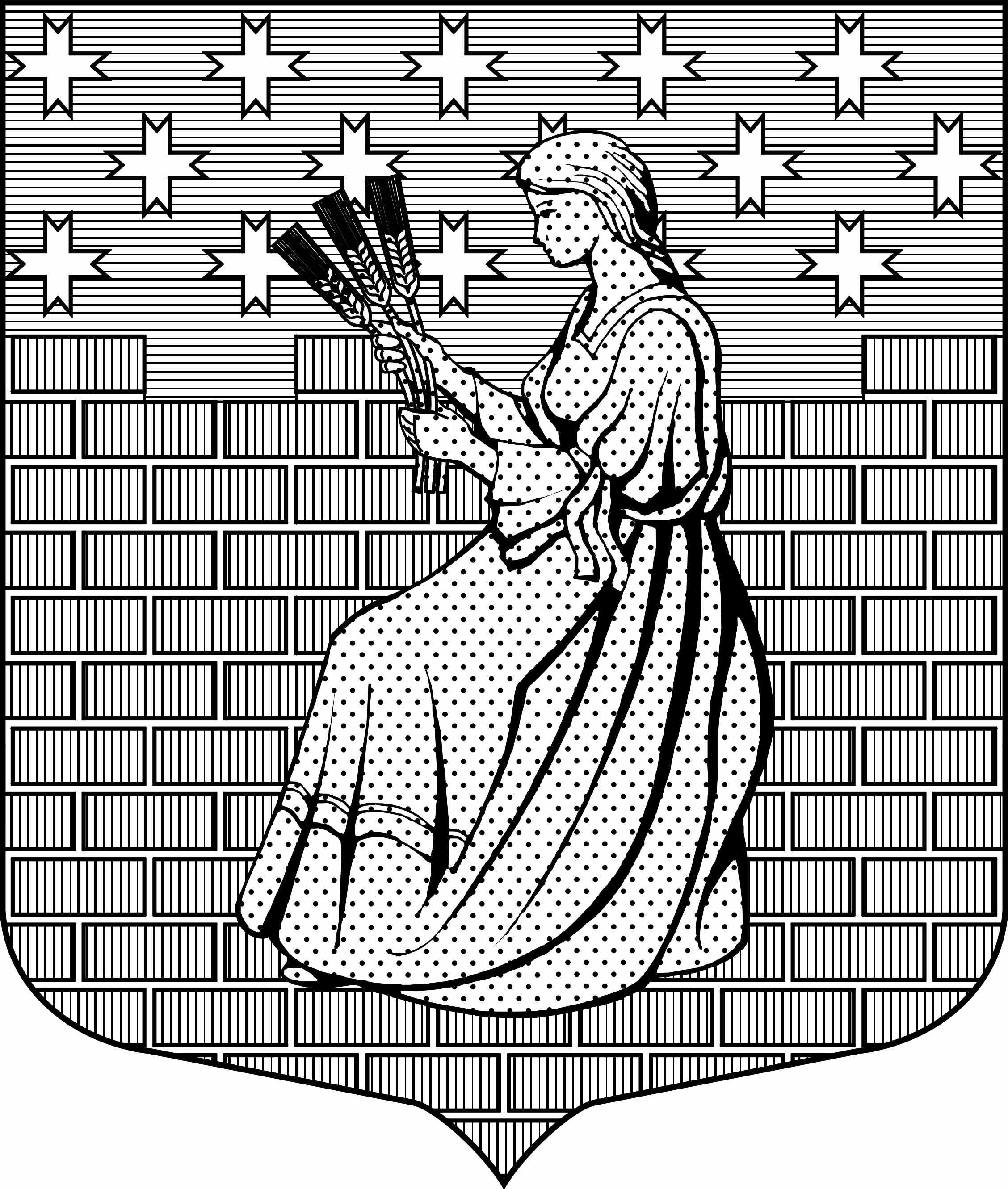 МУНИЦИПАЛЬНОЕ ОБРАЗОВАНИЕ“НОВОДЕВЯТКИНСКОЕ СЕЛЬСКОЕ ПОСЕЛЕНИЕ”ВСЕВОЛОЖСКОГО МУНИЦИПАЛЬНОГО РАЙОНАЛЕНИНГРАДСКОЙ ОБЛАСТИ_____________________________________________________________________________188661, РФ, Ленинградская обл., Всеволожский район, дер. Новое Девяткино дом 57 оф. 83  тел./факс (812) 595-74-44СОВЕТ ДЕПУТАТОВРЕШЕНИЕ «12» сентября  2019г.							 	                   № 39/01-07    д. Новое Девяткино       О внесении изменений в решение совета депутатов МО «Новодевяткинское сельское поселение»от 05.12.2018 №97/01-07       Руководствуясь Федеральным законом 06 октября 2003г. № 131-ФЗ «Об общих принципах организации местного самоуправления в Российской Федерации», положениями статей 9,  184 Бюджетного кодекса Российской Федерации, Положением о бюджетном процессе в МО «Новодевяткинское сельское поселение», утвержденным решением совета депутатов МО «Новодевяткинское сельское поселение» от 21 декабря 2011г. № 82/01-07, совет депутатов принял       РЕШЕНИЕ:Внести в решение  совета депутатов МО «Новодевяткинское сельское поселение»  от 05.12.2018 №97/01-07 «О бюджете муниципального образования «Новодевяткинское сельское поселение» на 2019 год и на плановый период 2020 и 2021 годов» (в редакции решений совета депутатов МО «Новодевяткинское сельское поселение»  от 30.01.2019 №03/01-07, от 24.04.2019 №21/01-07 «О внесении изменений в решение совета депутатов МО «Новодевяткинское сельское поселение» от 05.12.2018 № 97/01-07») следующие изменения:    1.1. Изложить пункт 1 статьи 1 решения совета  депутатов МО «Новодевяткинское сельское поселение» 05.12.2018 №97/01-07 «О бюджете муниципального образования «Новодевяткинское сельское    поселение» на 2019 год и на плановый период 2020 и 2021 годов» в новой редакции:«1.Утвердить основные характеристики бюджета МО «Новодевяткинское сельское  поселение» на 2019 год:- прогнозируемый общий объем доходов бюджета МО «Новодевяткинское сельское поселение» в сумме 132 100,00 тысяч рублей, -общий объем расходов бюджета МО «Новодевяткинское сельское поселение» в сумме134 855,93 тысяч рублей,- прогнозируемый дефицит бюджета МО «Новодевяткинское сельское поселение» 2 755,93 тысяч рублей».      1.2. Изложить пункт 2 статьи 1 решения совета  депутатов МО «Новодевяткинское сельское поселение» 05.12.2018 №97/01-07 «О бюджете муниципального образования «Новодевяткинское сельское    поселение» на 2019 год и на плановый период 2020 и 2021 годов» в новой редакции:«2.Утвердить основные характеристики бюджета МО «Новодевяткинское сельское поселение» на 2020 год и на 2021 год:- прогнозируемый общий объем доходов бюджета МО «Новодевяткинское сельское поселение» на 2020 год в сумме 241 055,00 тысяч рублей и на 2021 год в сумме 459 230,10 тысяч рублей,- общий объем расходов бюджета МО «Новодевяткинское сельское поселение» на 2020 год в сумме  241 055,00 тысяч рублей, в том числе условно утвержденные расходы в сумме 6 908,60 тысяч рублей, и на 2021 год в сумме 459 230,10 тысяч рублей, в том числе условно утвержденные расходы в сумме  23 163,80 тысяч рублей.- дефицит бюджета МО «Новодевяткинское сельское поселение» на 2020 и 2021 годы не прогнозируется».      1.3. Изложить пункт 7 статьи 1 решения совета  депутатов МО «Новодевяткинское сельское поселение» 05.12.2018 №97/01-07 «О бюджете муниципального образования «Новодевяткинское сельское    поселение» на 2019 год и на плановый период 2020 и 2021 годов» в новой редакции:«7.Утвердить объем бюджетных ассигнований дорожного фонда МО «Новодевяткинское сельское поселение»:     на 2019 год в сумме   4799,18 тысяч рублей,    на 2020 год в сумме  5 000,00 тысяч рублей,    на 2021 год в сумме  8 175,88 тысяч рублей».      1.4. Изложить пункт 1 статьи 9 решения совета  депутатов МО «Новодевяткинское сельское поселение» 05.12.2018 №97/01-07 «О бюджете муниципального образования «Новодевяткинское сельское    поселение» на 2019 год и на плановый период 2020 и 2021 годов» в новой редакции:«1. Установить предельный объем внутреннего муниципального долга МО «Новодевяткинское сельское поселение»: в течение 2019 года - в сумме 27 233,00 тыс. рублей; в течение 2020 года - в сумме 21 520,00 тыс. рублей; в течение 2021 года – в сумме 5 713,00 тыс. рублей.»      1.5. Изложить пункт 2 статьи 9 решения совета  депутатов МО «Новодевяткинское сельское поселение» 05.12.2018 №97/01-07 «О бюджете муниципального образования «Новодевяткинское сельское    поселение» на 2019 год и на плановый период 2020 и 2021 годов» в новой редакции:«2. Утвердить верхний предел внутреннего муниципального долга МО «Новодевяткинское сельское поселение»:- на 01 января 2019 года - в сумме 25 663,00 тыс. рублей;- на 01 января 2020 года - в сумме 27 233,00 тыс. рублей;- на 01 января 2021 года – в сумме 5 713,00 тыс. рублей.      1.6. Изложить приложения №1,2,3,4,5,7,8,9,10,13 к решению совета  депутатов МО «Новодевяткинское  сельское поселение» от 05.12.2018 №97/01-07 «О бюджете муниципального образования «Новодевяткинское сельское поселение» на 2019 год и на плановый период 2020 и 2021 годов» в новых редакциях, согласно приложениям № 1,2,3,4,5,6,7,8,9,10 к настоящему решению соответственно.2. Опубликовать настоящее решение в газете «Вести» и разместить  на официальном сайте МО «Новодевяткинское сельское поселение».3. Контроль за исполнением данного решения возложить на комиссию по бюджету, налогам и     сборам, экономике и тарифам.Глава муниципального образования                                		             	  Д.А.МайоровМУНИЦИПАЛЬНОЕ ОБРАЗОВАНИЕ“НОВОДЕВЯТКИНСКОЕ СЕЛЬСКОЕ ПОСЕЛЕНИЕ”ВСЕВОЛОЖСКОГО МУНИЦИПАЛЬНОГО РАЙОНАЛЕНИНГРАДСКОЙ ОБЛАСТИ_____________________________________________________________________________188661, РФ, Ленинградская обл., Всеволожский район, дер. Новое Девяткино дом 57 оф. 83  тел./факс (812) 595-74-44СОВЕТ ДЕПУТАТОВРЕШЕНИЕ «12» сентября  2019г.							 	                   № 39/01-07    д. Новое Девяткино       О внесении изменений в решение совета депутатов МО «Новодевяткинское сельское поселение»от 05.12.2018 №97/01-07       Руководствуясь Федеральным законом 06 октября 2003г. № 131-ФЗ «Об общих принципах организации местного самоуправления в Российской Федерации», положениями статей 9,  184 Бюджетного кодекса Российской Федерации, Положением о бюджетном процессе в МО «Новодевяткинское сельское поселение», утвержденным решением совета депутатов МО «Новодевяткинское сельское поселение» от 21 декабря 2011г. № 82/01-07, совет депутатов принял       РЕШЕНИЕ:Внести в решение  совета депутатов МО «Новодевяткинское сельское поселение»  от 05.12.2018 №97/01-07 «О бюджете муниципального образования «Новодевяткинское сельское поселение» на 2019 год и на плановый период 2020 и 2021 годов» (в редакции решений совета депутатов МО «Новодевяткинское сельское поселение»  от 30.01.2019 №03/01-07, от 24.04.2019 №21/01-07 «О внесении изменений в решение совета депутатов МО «Новодевяткинское сельское поселение» от 05.12.2018 № 97/01-07») следующие изменения:    1.1. Изложить пункт 1 статьи 1 решения совета  депутатов МО «Новодевяткинское сельское поселение» 05.12.2018 №97/01-07 «О бюджете муниципального образования «Новодевяткинское сельское    поселение» на 2019 год и на плановый период 2020 и 2021 годов» в новой редакции:«1.Утвердить основные характеристики бюджета МО «Новодевяткинское сельское  поселение» на 2019 год:- прогнозируемый общий объем доходов бюджета МО «Новодевяткинское сельское поселение» в сумме 132 100,00 тысяч рублей, -общий объем расходов бюджета МО «Новодевяткинское сельское поселение» в сумме134 855,93 тысяч рублей,- прогнозируемый дефицит бюджета МО «Новодевяткинское сельское поселение» 2 755,93 тысяч рублей».      1.2. Изложить пункт 2 статьи 1 решения совета  депутатов МО «Новодевяткинское сельское поселение» 05.12.2018 №97/01-07 «О бюджете муниципального образования «Новодевяткинское сельское    поселение» на 2019 год и на плановый период 2020 и 2021 годов» в новой редакции:«2.Утвердить основные характеристики бюджета МО «Новодевяткинское сельское поселение» на 2020 год и на 2021 год:- прогнозируемый общий объем доходов бюджета МО «Новодевяткинское сельское поселение» на 2020 год в сумме 241 055,00 тысяч рублей и на 2021 год в сумме 459 230,10 тысяч рублей,- общий объем расходов бюджета МО «Новодевяткинское сельское поселение» на 2020 год в сумме  241 055,00 тысяч рублей, в том числе условно утвержденные расходы в сумме 6 908,60 тысяч рублей, и на 2021 год в сумме 459 230,10 тысяч рублей, в том числе условно утвержденные расходы в сумме  23 163,80 тысяч рублей.- дефицит бюджета МО «Новодевяткинское сельское поселение» на 2020 и 2021 годы не прогнозируется».      1.3. Изложить пункт 7 статьи 1 решения совета  депутатов МО «Новодевяткинское сельское поселение» 05.12.2018 №97/01-07 «О бюджете муниципального образования «Новодевяткинское сельское    поселение» на 2019 год и на плановый период 2020 и 2021 годов» в новой редакции:«7.Утвердить объем бюджетных ассигнований дорожного фонда МО «Новодевяткинское сельское поселение»:     на 2019 год в сумме   4799,18 тысяч рублей,    на 2020 год в сумме  5 000,00 тысяч рублей,    на 2021 год в сумме  8 175,88 тысяч рублей».      1.4. Изложить пункт 1 статьи 9 решения совета  депутатов МО «Новодевяткинское сельское поселение» 05.12.2018 №97/01-07 «О бюджете муниципального образования «Новодевяткинское сельское    поселение» на 2019 год и на плановый период 2020 и 2021 годов» в новой редакции:«1. Установить предельный объем внутреннего муниципального долга МО «Новодевяткинское сельское поселение»: в течение 2019 года - в сумме 27 233,00 тыс. рублей; в течение 2020 года - в сумме 21 520,00 тыс. рублей; в течение 2021 года – в сумме 5 713,00 тыс. рублей.»      1.5. Изложить пункт 2 статьи 9 решения совета  депутатов МО «Новодевяткинское сельское поселение» 05.12.2018 №97/01-07 «О бюджете муниципального образования «Новодевяткинское сельское    поселение» на 2019 год и на плановый период 2020 и 2021 годов» в новой редакции:«2. Утвердить верхний предел внутреннего муниципального долга МО «Новодевяткинское сельское поселение»:- на 01 января 2019 года - в сумме 25 663,00 тыс. рублей;- на 01 января 2020 года - в сумме 27 233,00 тыс. рублей;- на 01 января 2021 года – в сумме 5 713,00 тыс. рублей.      1.6. Изложить приложения №1,2,3,4,5,7,8,9,10,13 к решению совета  депутатов МО «Новодевяткинское  сельское поселение» от 05.12.2018 №97/01-07 «О бюджете муниципального образования «Новодевяткинское сельское поселение» на 2019 год и на плановый период 2020 и 2021 годов» в новых редакциях, согласно приложениям № 1,2,3,4,5,6,7,8,9,10 к настоящему решению соответственно.2. Опубликовать настоящее решение в газете «Вести» и разместить  на официальном сайте МО «Новодевяткинское сельское поселение».3. Контроль за исполнением данного решения возложить на комиссию по бюджету, налогам и     сборам, экономике и тарифам.Глава муниципального образования                                		             	  Д.А.МайоровКод бюджетной классификации НаименованиеСумма на 2019 год, тыс.руб.Код бюджетной классификации НаименованиеСумма на 2019 год, тыс.руб.001 01 02 00 00 00 0000 000Кредиты кредитных организаций в валюте Российской Федерации 1 570,00001 01 02 00 00 10 0000 710Получение кредитов от кредитных организаций бюджетами сельских поселений в валюте Российской Федерации11 000,00001 01 02 00 00 10 0000 810Погашение бюджетами сельских поселений кредитов от кредитных организаций в валюте Российской Федерации- 9 430,00001 01 05 00 00 00 0000 000Изменение остатков средств, в том числе:1 185,93001 01 05 02 01 10 0000 510Увеличение прочих остатков денежных средств бюджетов сельских поселений-143 100,00001 01 05 02 01 10 0000 610Уменьшение прочих остатков денежных средств бюджетов сельских поселений144 285,93Всего2 755,93Код бюджетной классификации НаименованиеСумма на2020 год,тыс.руб.Сумма на2021 год,тыс.руб.001 01 02 00 00 00 0000 000Кредиты кредитных организаций в валюте Российской Федерации-21 520,00- 5 713,00001 01 02 00 00 10 0000 710Получение кредитов от кредитных организаций бюджетами сельских поселений в валюте Российской Федерации0,000,00001 01 02 00 00 10 0000 810Погашение бюджетами сельских поселений кредитов от кредитных организаций в валюте Российской Федерации-21 520,00- 5 713,00001 01 05 00 00 00 0000 000Изменение остатков средств, в том числе:21 520,005 713,00001 01 05 02 01 10 0000 510Увеличение прочих остатков денежных средств бюджетов сельских поселений- 241 055,00- 459 230,100001 01 05 02 01 10 0000 610Уменьшение прочих остатков денежных средств бюджетов сельских поселений262 575,00464 943,10Всего0,000,00Наименование кода поступлений в бюджет, группы, подгруппы, статьи, подстатьи, элемента, подвида доходов, классификации операций сектора государственного управленияКод бюджетной классификации Российской ФедерацииСумма на 2019 год,тыс.руб.Наименование кода поступлений в бюджет, группы, подгруппы, статьи, подстатьи, элемента, подвида доходов, классификации операций сектора государственного управленияКод бюджетной классификации Российской ФедерацииСумма на 2019 год,тыс.руб.Наименование кода поступлений в бюджет, группы, подгруппы, статьи, подстатьи, элемента, подвида доходов, классификации операций сектора государственного управленияКод бюджетной классификации Российской ФедерацииСумма на 2019 год,тыс.руб.НАЛОГОВЫЕ И НЕНАЛОГОВЫЕ ДОХОДЫ000 1 00 00000 00 0000 000 77 724,85Налоговые доходы70 216,00НАЛОГИ НА ПРИБЫЛЬ, ДОХОДЫ000 1 01 00000 00 0000 000 26 200,00Налог на доходы физических лиц182 1 01 02000 01 0000 110 26 200,00Налог на доходы физических лиц с доходов, источником которых является налоговый агент, за исключением доходов, в отношении которых исчисление и уплата налога осуществляются в соответствии со статьями 227, 227.1 и 228 Налогового кодекса Российской Федерации182 1 01 02010 01 0000 110 26 200,00Налог на доходы физических лиц с доходов, источником которых является налоговый агент, за исключением доходов, в отношении которых исчисление и уплата налога осуществляются в соответствии со статьями 227, 227.1 и 228 Налогового кодекса Российской Федерации (сумма платежа (перерасчеты, недоимка и задолженность по соответствующему платежу, в том числе по отмененному)182 1 01 02010 01 1000 110 26 200,00НАЛОГИ НА ТОВАРЫ (РАБОТЫ, УСЛУГИ), РЕАЛИЗУЕМЫЕ НА ТЕРРИТОРИИ РОССИЙСКОЙ ФЕДЕРАЦИИ000 1 03 00000 00 0000 000 380,00Акцизы по подакцизным товарам (продукции), производимым на территории Российской Федерации100 1 03 02000 01 0000 110 380,00Доходы от уплаты акцизов на дизельное топливо, подлежащие распределению между бюджетами субъектов Российской Федерации и местными бюджетами с учетом установленных дифференцированных нормативов отчислений в местные бюджеты100 1 03 02230 01 0000 110 380,00Доходы от уплаты акцизов на дизельное топливо, подлежащие распределению между бюджетами субъектов Российской Федерации и местными бюджетами с учетом установленных дифференцированных нормативов отчислений в местные бюджеты (по нормативам, установленным Федеральным законом о федеральном бюджете в целях формирования дорожных фондов субъектов Российской Федерации)100 1 03 02231 01 0000 110 380,00НАЛОГИ НА ИМУЩЕСТВО000 1 06 00000 00 0000 000 43 636,00Налог на имущество физических лиц182 1 06 01000 00 0000 110 3 720,00Налог на имущество физических лиц, взимаемый по ставкам, применяемым к объектам налогообложения, расположенным в границах сельских поселений182 1 06 01030 10 0000 110 3 720,00Земельный налог182 1 06 06000 00 0000 110 39 916,00Земельный налог с организаций182 1 06 06030 00 0000 110 37 777,40Земельный налог с организаций, обладающих земельным участком, расположенным в границах сельских поселений182 1 06 06033 10 0000 110 37 777,40Земельный налог с физических лиц182 1 06 06040 00 0000 110 2 138,60Земельный налог с физических лиц, обладающих земельным участком, расположенным в границах сельских поселений182 1 06 06043 10 0000 110 2 138,60Неналоговые доходы7 508,85ДОХОДЫ ОТ ИСПОЛЬЗОВАНИЯ ИМУЩЕСТВА, НАХОДЯЩЕГОСЯ В ГОСУДАРСТВЕННОЙ И МУНИЦИПАЛЬНОЙ СОБСТВЕННОСТИ000 1 11 00000 00 0000 000 874,00Доходы, получаемые в виде арендной либо иной платы за передачу в возмездное пользование государственного и муниципального имущества (за исключением имущества бюджетных и автономных учреждений, а также имущества государственных и муниципальных унитарных предприятий, в том числе казенных)001 1 11 05000 00 0000 120 574,00Доходы от сдачи в аренду имущества, составляющего государственную (муниципальную) казну (за исключением земельных участков)001 1 11 05070 00 0000 120 574,00Доходы от сдачи в аренду имущества, составляющего казну сельских поселений (за исключением земельных участков)001 1 11 05075 10 0000 120 574,00Прочие доходы от использования имущества и прав, находящихся в государственной и муниципальной собственности (за исключением имущества бюджетных и автономных учреждений, а также имущества государственных и муниципальных унитарных предприятий, в том числе казенных)001 1 11 09000 00 0000 120 300,00Прочие поступления от использования имущества, находящегося в государственной и муниципальной собственности (за исключением имущества бюджетных и автономных учреждений, а также имущества государственных и муниципальных унитарных предприятий, в том числе казенных)001 1 11 09040 00 0000 120 300,00Прочие поступления от использования имущества, находящегося в собственности сельских поселений (за исключением имущества муниципальных бюджетных и автономных учреждений, а также имущества муниципальных унитарных предприятий, в том числе казенных)001 1 11 09045 10 0000 120 300,00ДОХОДЫ ОТ ОКАЗАНИЯ ПЛАТНЫХ УСЛУГ И КОМПЕНСАЦИИ ЗАТРАТ ГОСУДАРСТВА000 1 13 00000 00 0000 000 3 000,00Доходы от оказания платных услуг (работ)001 1 13 01000 00 0000 130 3 000,00Прочие доходы от оказания платных услуг (работ)001 1 13 01990 00 0000 130 3 000,00Прочие доходы от оказания платных услуг (работ) получателями средств бюджетов сельских поселений001 1 13 01995 10 0000 130 3 000,00ДОХОДЫ ОТ ПРОДАЖИ МАТЕРИАЛЬНЫХ И НЕМАТЕРИАЛЬНЫХ АКТИВОВ000 1 14 00000 00 0000 000 1 200,00Доходы от реализации имущества, находящегося в государственной и муниципальной собственности (за исключением движимого имущества бюджетных и автономных учреждений, а также имущества государственных и муниципальных унитарных предприятий, в том числе казенных)001 1 14 02000 00 0000 000 1 200,00Доходы от реализации имущества, находящегося в собственности сельских поселений (за исключением движимого имущества муниципальных бюджетных и автономных учреждений, а также имущества муниципальных унитарных предприятий, в том числе казенных), в части реализации основных средств по указанному имуществу001 1 14 02050 10 0000 410 1 200,00Доходы от реализации иного имущества, находящегося в собственности сельских поселений (за исключением имущества муниципальных бюджетных и автономных учреждений, а также имущества муниципальных унитарных предприятий, в том числе казенных), в части реализации основных средств по указанному имуществу001 1 14 02053 10 0000 410 1 200,00ШТРАФЫ, САНКЦИИ, ВОЗМЕЩЕНИЕ УЩЕРБА000 1 16 00000 00 0000 000 250,00Прочие поступления от денежных взысканий (штрафов) и иных сумм в возмещение ущерба001 1 16 90000 00 0000 140 250,00Прочие поступления от денежных взысканий (штрафов) и иных сумм в возмещение ущерба, зачисляемые в бюджеты сельских поселений001 1 16 90050 10 0000 140 250,00ПРОЧИЕ НЕНАЛОГОВЫЕ ДОХОДЫ000 1 17 00000 00 0000 000 2 184,85Прочие неналоговые доходы001 1 17 05000 00 0000 180 2 184,85Прочие неналоговые доходы бюджетов сельских поселений001 1 17 05050 10 0000 180 2 184,85БЕЗВОЗМЕЗДНЫЕ ПОСТУПЛЕНИЯ000 2 00 00000 00 0000 000 54 375,15БЕЗВОЗМЕЗДНЫЕ ПОСТУПЛЕНИЯ ОТ НЕРЕЗИДЕНТОВ000 2 01 00000 00 0000 000 444,51Безвозмездные поступления от нерезидентов в бюджеты сельских поселений001 2 01 05000 10 0000 150 444,51Предоставление нерезидентами грантов для получателей средств бюджетов сельских поселений001 2 01 05010 10 0000 150 444,51БЕЗВОЗМЕЗДНЫЕ ПОСТУПЛЕНИЯ ОТ ДРУГИХ БЮДЖЕТОВ БЮДЖЕТНОЙ СИСТЕМЫ РОССИЙСКОЙ ФЕДЕРАЦИИ000 2 02 00000 00 0000 000 53 930,64Дотации бюджетам бюджетной системы Российской Федерации001 2 02 10000 00 0000 150 29 841,10Дотации на выравнивание бюджетной обеспеченности001 2 02 15001 00 0000 150 29 841,10Дотации бюджетам сельских поселений на выравнивание бюджетной обеспеченности001 2 02 15001 10 0000 150 29 841,10Субсидии бюджетам бюджетной системы Российской Федерации (межбюджетные субсидии)001 2 02 20000 00 0000 150 19 647,50Субсидии бюджетам на софинансирование капитальных вложений в объекты государственной (муниципальной) собственности001 2 02 20077 00 0000 150 15 000,00Субсидии бюджетам сельских поселений на софинансирование капитальных вложений в объекты муниципальной собственности001 2 02 20077 10 0000 150 15 000,00Субсидии бюджетам на осуществление дорожной деятельности в отношении автомобильных дорог общего пользования, а также капитального ремонта и ремонта дворовых территорий многоквартирных домов, проездов к дворовым территориям многоквартирных домов населенных пунктов001 2 02 20216 00 0000 150 171,90Субсидии бюджетам сельских поселений на осуществление дорожной деятельности в отношении автомобильных дорог общего пользования, а также капитального ремонта и ремонта дворовых территорий многоквартирных домов, проездов к дворовым территориям многоквартирных домов населенных пунктов001 2 02 20216 10 0000 150 171,90Прочие субсидии001 2 02 29999 00 0000 150 4 475,60Прочие субсидии бюджетам сельских поселений001 2 02 29999 10 0000 150 4 475,60Субвенции бюджетам бюджетной системы Российской Федерации001 2 02 30000 00 0000 150 841,74Субвенции местным бюджетам на выполнение передаваемых полномочий субъектов Российской Федерации001 2 02 30024 00 0000 150 7,04Субвенции бюджетам сельских поселений на выполнение передаваемых полномочий субъектов Российской Федерации001 2 02 30024 10 0000 150 7,04Субвенции бюджетам на осуществление первичного воинского учета на территориях, где отсутствуют военные комиссариаты001 2 02 35118 00 0000 150 834,70Субвенции бюджетам сельских поселений на осуществление первичного воинского учета на территориях, где отсутствуют военные комиссариаты001 2 02 35118 10 0000 150 834,70Иные межбюджетные трансферты001 2 02 40000 00 0000 150 3 600,30Межбюджетные трансферты, передаваемые бюджетам для компенсации дополнительных расходов, возникших в результате решений, принятых органами власти другого уровня001 2 02 45160 00 0000 150 3 500,00Межбюджетные трансферты, передаваемые бюджетам сельских поселений для компенсации дополнительных расходов, возникших в результате решений, принятых органами власти другого уровня001 2 02 45160 10 0000 150 3 500,00Прочие межбюджетные трансферты, передаваемые бюджетам001 2 02 49999 00 0000 150 100,30Прочие межбюджетные трансферты, передаваемые бюджетам сельских поселений001 2 02 49999 10 0000 150 100,30ИТОГО ДОХОДОВ132 100,00Наименование кода поступлений в бюджет, группы, подгруппы, статьи, подстатьи, элемента, подвида доходов, классификации операций сектора государственного управленияКод бюджетной классификации Российской ФедерацииПлан на 2020 год,тыс.руб.Наименование кода поступлений в бюджет, группы, подгруппы, статьи, подстатьи, элемента, подвида доходов, классификации операций сектора государственного управленияКод бюджетной классификации Российской ФедерацииПлан на 2020 год,тыс.руб.План на 2021год,тыс.руб.Наименование кода поступлений в бюджет, группы, подгруппы, статьи, подстатьи, элемента, подвида доходов, классификации операций сектора государственного управленияКод бюджетной классификации Российской ФедерацииПлан на 2020 год,тыс.руб.НАЛОГОВЫЕ И НЕНАЛОГОВЫЕ ДОХОДЫ000 1 00 00000 00 0000 000 152 785,70128 642,60НАЛОГИ НА ПРИБЫЛЬ, ДОХОДЫ000 1 01 00000 00 0000 000 27 415,0029 106,00Налог на доходы физических лиц182 1 01 02000 01 0000 110 27 415,0029 106,00Налог на доходы физических лиц с доходов, источником которых является налоговый агент, за исключением доходов, в отношении которых исчисление и уплата налога осуществляются в соответствии со статьями 227, 227.1 и 228 Налогового кодекса Российской Федерации182 1 01 02010 01 0000 110 27 415,0029 106,00Налог на доходы физических лиц с доходов, источником которых является налоговый агент, за исключением доходов, в отношении которых исчисление и уплата налога осуществляются в соответствии со статьями 227, 227.1 и 228 Налогового кодекса Российской Федерации (сумма платежа (перерасчеты, недоимка и задолженность по соответствующему платежу, в том числе по отмененному)182 1 01 02010 01 1000 110 27 415,0029 106,00НАЛОГИ НА ТОВАРЫ (РАБОТЫ, УСЛУГИ), РЕАЛИЗУЕМЫЕ НА ТЕРРИТОРИИ РОССИЙСКОЙ ФЕДЕРАЦИИ000 1 03 00000 00 0000 000 400,00422,10Акцизы по подакцизным товарам (продукции), производимым на территории Российской Федерации100 1 03 02000 01 0000 110 400,00422,10Доходы от уплаты акцизов на дизельное топливо, подлежащие распределению между бюджетами субъектов Российской Федерации и местными бюджетами с учетом установленных дифференцированных нормативов отчислений в местные бюджеты100 1 03 02230 01 0000 110 400,00422,10Доходы от уплаты акцизов на дизельное топливо, подлежащие распределению между бюджетами субъектов Российской Федерации и местными бюджетами с учетом установленных дифференцированных нормативов отчислений в местные бюджеты (по нормативам, установленным Федеральным законом о федеральном бюджете в целях формирования дорожных фондов субъектов Российской Федерации)100 1 03 02231 01 0000 110 400,00422,10НАЛОГИ НА ИМУЩЕСТВО000 1 06 00000 00 0000 000 45 993,0048 475,00Налог на имущество физических лиц182 1 06 01000 00 0000 110 3 921,004 132,00Налог на имущество физических лиц, взимаемый по ставкам, применяемым к объектам налогообложения, расположенным в границах сельских поселений182 1 06 01030 10 0000 110 3 921,004 132,00Земельный налог182 1 06 06000 00 0000 110 42 072,0044 343,00Земельный налог с организаций182 1 06 06030 00 0000 110 38 684,7040 955,70Земельный налог с организаций, обладающих земельным участком, расположенным в границах сельских поселений182 1 06 06033 10 0000 110 38 684,7040 955,70Земельный налог с физических лиц182 1 06 06040 00 0000 110 3 387,303 387,30Земельный налог с физических лиц, обладающих земельным участком, расположенным в границах сельских поселений182 1 06 06043 10 0000 110 3 387,303 387,30ДОХОДЫ ОТ ИСПОЛЬЗОВАНИЯ ИМУЩЕСТВА, НАХОДЯЩЕГОСЯ В ГОСУДАРСТВЕННОЙ И МУНИЦИПАЛЬНОЙ СОБСТВЕННОСТИ000 1 11 00000 00 0000 000 600,00600,00Доходы, получаемые в виде арендной либо иной платы за передачу в возмездное пользование государственного и муниципального имущества (за исключением имущества бюджетных и автономных учреждений, а также имущества государственных и муниципальных унитарных предприятий, в том числе казенных)001 1 11 05000 00 0000 120 300,00300,00Доходы от сдачи в аренду имущества, находящегося в оперативном управлении органов государственной власти, органов местного самоуправления, государственных внебюджетных фондов и созданных ими учреждений (за исключением имущества бюджетных и автономных учреждений)001 1 11 05030 00 0000 120 300,00300,00Доходы от сдачи в аренду имущества, находящегося в оперативном управлении органов управления сельских поселений и созданных ими учреждений (за исключением имущества муниципальных бюджетных и автономных учреждений)001 1 11 05035 10 0000 120 300,00300,00Прочие доходы от использования имущества и прав, находящихся в государственной и муниципальной собственности (за исключением имущества бюджетных и автономных учреждений, а также имущества государственных и муниципальных унитарных предприятий, в том числе казенных)001 1 11 09000 00 0000 120 300,00300,00Прочие поступления от использования имущества, находящегося в государственной и муниципальной собственности (за исключением имущества бюджетных и автономных учреждений, а также имущества государственных и муниципальных унитарных предприятий, в том числе казенных)001 1 11 09040 00 0000 120 300,00300,00Прочие поступления от использования имущества, находящегося в собственности сельских поселений (за исключением имущества муниципальных бюджетных и автономных учреждений, а также имущества муниципальных унитарных предприятий, в том числе казенных)001 1 11 09045 10 0000 120 300,00300,00ДОХОДЫ ОТ ОКАЗАНИЯ ПЛАТНЫХ УСЛУГ И КОМПЕНСАЦИИ ЗАТРАТ ГОСУДАРСТВА000 1 13 00000 00 0000 000 3 150,003 300,00Доходы от оказания платных услуг (работ)001 1 13 01000 00 0000 130 3 150,003 300,00Прочие доходы от оказания платных услуг (работ)001 1 13 01990 00 0000 130 3 150,003 300,00Прочие доходы от оказания платных услуг (работ) получателями средств бюджетов сельских поселений001 1 13 01995 10 0000 130 3 150,003 300,00ДОХОДЫ ОТ ПРОДАЖИ МАТЕРИАЛЬНЫХ И НЕМАТЕРИАЛЬНЫХ АКТИВОВ000 1 14 00000 00 0000 000 57 877,7046 439,50Доходы от реализации имущества, находящегося в государственной и муниципальной собственности (за исключением движимого имущества бюджетных и автономных учреждений, а также имущества государственных и муниципальных унитарных предприятий, в том числе казенных)001 1 14 02000 00 0000 000 57 877,7046 439,50Доходы от реализации имущества, находящегося в собственности сельских поселений (за исключением движимого имущества муниципальных бюджетных и автономных учреждений, а также имущества муниципальных унитарных предприятий, в том числе казенных), в части реализации основных средств по указанному имуществу001 1 14 02050 10 0000 410 57 877,7046 439,50Доходы от реализации иного имущества, находящегося в собственности сельских поселений (за исключением имущества муниципальных бюджетных и автономных учреждений, а также имущества муниципальных унитарных предприятий, в том числе казенных), в части реализации основных средств по указанному имуществу001 1 14 02053 10 0000 410 57 877,7046 439,50ШТРАФЫ, САНКЦИИ, ВОЗМЕЩЕНИЕ УЩЕРБА000 1 16 00000 00 0000 000 300,00300,00Прочие поступления от денежных взысканий (штрафов) и иных сумм в возмещение ущерба001 1 16 90000 00 0000 140 300,00300,00Прочие поступления от денежных взысканий (штрафов) и иных сумм в возмещение ущерба, зачисляемые в бюджеты сельских поселений001 1 16 90050 10 0000 140 300,00300,00ПРОЧИЕ НЕНАЛОГОВЫЕ ДОХОДЫ000 1 17 00000 00 0000 000 17 050,000,00Прочие неналоговые доходы001 1 17 05000 00 0000 180 17 050,000,00Прочие неналоговые доходы бюджетов сельских поселений001 1 17 05050 10 0000 180 17 050,000,00БЕЗВОЗМЕЗДНЫЕ ПОСТУПЛЕНИЯ000 2 00 00000 00 0000 000 88 269,30330 587,50БЕЗВОЗМЕЗДНЫЕ ПОСТУПЛЕНИЯ ОТ ДРУГИХ БЮДЖЕТОВ БЮДЖЕТНОЙ СИСТЕМЫ РОССИЙСКОЙ ФЕДЕРАЦИИ000 2 02 00000 00 0000 000 88 269,30330 587,50Субсидии бюджетам бюджетной системы Российской Федерации (межбюджетные субсидии)001 2 02 20000 00 0000 150 87 418,00329 706,00Субсидии бюджетам на софинансирование капитальных вложений в объекты государственной (муниципальной) собственности001 2 02 20077 00 0000 150 85 000,00327 288,00Субсидии бюджетам сельских поселений на софинансирование капитальных вложений в объекты муниципальной собственности001 2 02 20077 10 0000 150 85 000,00327 288,00Прочие субсидии001 2 02 29999 00 0000 150 2 418,002 418,00Прочие субсидии бюджетам сельских поселений001 2 02 29999 10 0000 150 2 418,002 418,00Субвенции бюджетам бюджетной системы Российской Федерации001 2 02 30000 00 0000 150 851,30881,50Субвенции местным бюджетам на выполнение передаваемых полномочий субъектов Российской Федерации001 2 02 30024 00 0000 150 7,107,10Субвенции бюджетам сельских поселений на выполнение передаваемых полномочий субъектов Российской Федерации001 2 02 30024 10 0000 150 7,107,10Субвенции бюджетам на осуществление первичного воинского учета на территориях, где отсутствуют военные комиссариаты001 2 02 35118 00 0000 150 844,20874,40Субвенции бюджетам сельских поселений на осуществление первичного воинского учета на территориях, где отсутствуют военные комиссариаты001 2 02 35118 10 0000 150 844,20874,40ИТОГО ДОХОДОВ241 055,00459 230,10БЕЗВОЗМЕЗДНЫЕ ПОСТУПЛЕНИЯот других бюджетов бюджетной системы Российской Федерациив 2019 годуИсточники доходовКод бюджетной 
классификации РФСумма на 2019 год,тыс.руб.БЕЗВОЗМЕЗДНЫЕ ПОСТУПЛЕНИЯ ОТ ДРУГИХ БЮДЖЕТОВ БЮДЖЕТНОЙ СИСТЕМЫ РОССИЙСКОЙ ФЕДЕРАЦИИ000 2 02 00000 00 0000 000 53 930,64Дотации бюджетам бюджетной системы Российской Федерации001 2 02 10000 00 0000 150 29 841,10Дотации на выравнивание бюджетной обеспеченности001 2 02 15001 00 0000 150 29 841,10Дотации бюджетам сельских поселений на выравнивание бюджетной обеспеченности001 2 02 15001 10 0000 150 29 841,10Субсидии бюджетам бюджетной системы Российской Федерации (межбюджетные субсидии)001 2 02 20000 00 0000 150 19 647,50Субсидии бюджетам на софинансирование капитальных вложений в объекты государственной (муниципальной) собственности001 2 02 20077 00 0000 150 15 000,00Субсидии бюджетам сельских поселений на софинансирование капитальных вложений в объекты муниципальной собственности001 2 02 20077 10 0000 150 15 000,00Субсидии бюджетам на осуществление дорожной деятельности в отношении автомобильных дорог общего пользования, а также капитального ремонта и ремонта дворовых территорий многоквартирных домов, проездов к дворовым территориям многоквартирных домов населенных пунктов001 2 02 20216 00 0000 150 171,90Субсидии бюджетам сельских поселений на осуществление дорожной деятельности в отношении автомобильных дорог общего пользования, а также капитального ремонта и ремонта дворовых территорий многоквартирных домов, проездов к дворовым территориям многоквартирных домов населенных пунктов001 2 02 20216 10 0000 150 171,90Прочие субсидии001 2 02 29999 00 0000 150 4 475,60Прочие субсидии бюджетам сельских поселений001 2 02 29999 10 0000 150 4 475,60Субвенции бюджетам бюджетной системы Российской Федерации001 2 02 30000 00 0000 150 841,74Субвенции местным бюджетам на выполнение передаваемых полномочий субъектов Российской Федерации001 2 02 30024 00 0000 150 7,04Субвенции бюджетам сельских поселений на выполнение передаваемых полномочий субъектов Российской Федерации001 2 02 30024 10 0000 150 7,04Субвенции бюджетам на осуществление первичного воинского учета на территориях, где отсутствуют военные комиссариаты001 2 02 35118 00 0000 150 834,70Субвенции бюджетам сельских поселений на осуществление первичного воинского учета на территориях, где отсутствуют военные комиссариаты001 2 02 35118 10 0000 150 834,70Иные межбюджетные трансферты001 2 02 40000 00 0000 150 3 600,30Межбюджетные трансферты, передаваемые бюджетам для компенсации дополнительных расходов, возникших в результате решений, принятых органами власти другого уровня001 2 02 45160 00 0000 150 3 500,00Межбюджетные трансферты, передаваемые бюджетам сельских поселений для компенсации дополнительных расходов, возникших в результате решений, принятых органами власти другого уровня001 2 02 45160 10 0000 150 3 500,00Прочие межбюджетные трансферты, передаваемые бюджетам001 2 02 49999 00 0000 150 100,30Прочие межбюджетные трансферты, передаваемые бюджетам сельских поселений001 2 02 49999 10 0000 150 100,30РАСПРЕДЕЛЕНИЕбюджетных ассигнований по целевым статьям (муниципальным программам МО «Новодевяткинское сельское поселение» и непрограммным направлениям деятельности), группам и подгруппам видов расходов классификации расходов бюджетов, а также по разделам и подразделам классификации расходов бюджета на 2019 годРАСПРЕДЕЛЕНИЕбюджетных ассигнований по целевым статьям (муниципальным программам МО «Новодевяткинское сельское поселение» и непрограммным направлениям деятельности), группам и подгруппам видов расходов классификации расходов бюджетов, а также по разделам и подразделам классификации расходов бюджета на 2019 годРАСПРЕДЕЛЕНИЕбюджетных ассигнований по целевым статьям (муниципальным программам МО «Новодевяткинское сельское поселение» и непрограммным направлениям деятельности), группам и подгруппам видов расходов классификации расходов бюджетов, а также по разделам и подразделам классификации расходов бюджета на 2019 годРАСПРЕДЕЛЕНИЕбюджетных ассигнований по целевым статьям (муниципальным программам МО «Новодевяткинское сельское поселение» и непрограммным направлениям деятельности), группам и подгруппам видов расходов классификации расходов бюджетов, а также по разделам и подразделам классификации расходов бюджета на 2019 годРАСПРЕДЕЛЕНИЕбюджетных ассигнований по целевым статьям (муниципальным программам МО «Новодевяткинское сельское поселение» и непрограммным направлениям деятельности), группам и подгруппам видов расходов классификации расходов бюджетов, а также по разделам и подразделам классификации расходов бюджета на 2019 годРАСПРЕДЕЛЕНИЕбюджетных ассигнований по целевым статьям (муниципальным программам МО «Новодевяткинское сельское поселение» и непрограммным направлениям деятельности), группам и подгруппам видов расходов классификации расходов бюджетов, а также по разделам и подразделам классификации расходов бюджета на 2019 годРАСПРЕДЕЛЕНИЕбюджетных ассигнований по целевым статьям (муниципальным программам МО «Новодевяткинское сельское поселение» и непрограммным направлениям деятельности), группам и подгруппам видов расходов классификации расходов бюджетов, а также по разделам и подразделам классификации расходов бюджета на 2019 годРАСПРЕДЕЛЕНИЕбюджетных ассигнований по целевым статьям (муниципальным программам МО «Новодевяткинское сельское поселение» и непрограммным направлениям деятельности), группам и подгруппам видов расходов классификации расходов бюджетов, а также по разделам и подразделам классификации расходов бюджета на 2019 годРАСПРЕДЕЛЕНИЕбюджетных ассигнований по целевым статьям (муниципальным программам МО «Новодевяткинское сельское поселение» и непрограммным направлениям деятельности), группам и подгруппам видов расходов классификации расходов бюджетов, а также по разделам и подразделам классификации расходов бюджета на 2019 годРАСПРЕДЕЛЕНИЕбюджетных ассигнований по целевым статьям (муниципальным программам МО «Новодевяткинское сельское поселение» и непрограммным направлениям деятельности), группам и подгруппам видов расходов классификации расходов бюджетов, а также по разделам и подразделам классификации расходов бюджета на 2019 годРАСПРЕДЕЛЕНИЕбюджетных ассигнований по целевым статьям (муниципальным программам МО «Новодевяткинское сельское поселение» и непрограммным направлениям деятельности), группам и подгруппам видов расходов классификации расходов бюджетов, а также по разделам и подразделам классификации расходов бюджета на 2019 годНаименованиеЦСРЦСРЦСРЦСРЦСРВРРзПРСумма на 2019 год в тыс.руб.Сумма на 2019 год в тыс.руб.НаименованиеЦСРЦСРЦСРЦСРЦСРВРРзПРСумма на 2019 год в тыс.руб.Сумма на 2019 год в тыс.руб.ПРОГРАММНЫЕ РАСХОДЫПРОГРАММНЫЕ РАСХОДЫПРОГРАММНЫЕ РАСХОДЫПРОГРАММНЫЕ РАСХОДЫПРОГРАММНЫЕ РАСХОДЫПРОГРАММНЫЕ РАСХОДЫПРОГРАММНЫЕ РАСХОДЫПРОГРАММНЫЕ РАСХОДЫПРОГРАММНЫЕ РАСХОДЫ         76 310,22         76 310,22Муниципальная программа "Социально-экономическое развитие МО "Новодевяткинское сельское поселение" на 2017-2019 годыМуниципальная программа "Социально-экономическое развитие МО "Новодевяткинское сельское поселение" на 2017-2019 годы710000000035 231,2735 231,27Муниципальная подпрограмма "Правопорядок" в МО "Новодевяткинское сельское поселение" на 2017-2019 годыМуниципальная подпрограмма "Правопорядок" в МО "Новодевяткинское сельское поселение" на 2017-2019 годы71100000001 444,391 444,39Основное мероприятие: обеспечение общественного порядка в МО «Новодевяткинское сельское поселение» на 2017-2019 годы.Основное мероприятие: обеспечение общественного порядка в МО «Новодевяткинское сельское поселение» на 2017-2019 годы.71101000001 444,391 444,39Укрепление общественного порядка -работа ДНДУкрепление общественного порядка -работа ДНД71101001601 444,391 444,39Укрепление общественного порядка -работа ДНД (Закупка товаров, работ и услуг для обеспечения государственных (муниципальных) нужд)Укрепление общественного порядка -работа ДНД (Закупка товаров, работ и услуг для обеспечения государственных (муниципальных) нужд)71101001602001 444,391 444,39Иные закупки товаров, работ и услуг для обеспечения государственных (муниципальных) нуждИные закупки товаров, работ и услуг для обеспечения государственных (муниципальных) нужд71101001602401 444,391 444,39Закупка товаров, работ, услуг в сфере информационно-коммуникационных технологийЗакупка товаров, работ, услуг в сфере информационно-коммуникационных технологий7110100160242031432,3932,39Прочая закупка товаров, работ и услугПрочая закупка товаров, работ и услуг711010016024403141 412,001 412,00Муниципальная подпрограмма «Пожарная безопасность. Обеспечение безопасности людей на водных объектах в МО "Новодевяткинское сельское поселение» на 2017-2019годыМуниципальная подпрограмма «Пожарная безопасность. Обеспечение безопасности людей на водных объектах в МО "Новодевяткинское сельское поселение» на 2017-2019годы7130000000141,00141,00Основное мероприятие: Организация работы по обеспечению пожарной безопасности и безопасности людей на водных объектах на территории НДОсновное мероприятие: Организация работы по обеспечению пожарной безопасности и безопасности людей на водных объектах на территории НД7130100000141,00141,00Обеспечение пожарной безопасности и безопасности людей на водных объектахОбеспечение пожарной безопасности и безопасности людей на водных объектах7130100160141,00141,00Обеспечение пожарной безопасности и безопасности людей на водных объектах (Закупка товаров, работ и услуг для обеспечения государственных (муниципальных) нужд)Обеспечение пожарной безопасности и безопасности людей на водных объектах (Закупка товаров, работ и услуг для обеспечения государственных (муниципальных) нужд)7130100160200141,00141,00Иные закупки товаров, работ и услуг для обеспечения государственных (муниципальных) нуждИные закупки товаров, работ и услуг для обеспечения государственных (муниципальных) нужд7130100160240141,00141,00Прочая закупка товаров, работ и услугПрочая закупка товаров, работ и услуг71301001602440310141,00141,00Муниципальная подпрограмма "Староста" в МО "Новодевяткинское СП" на 2017-2019ггМуниципальная подпрограмма "Староста" в МО "Новодевяткинское СП" на 2017-2019гг716000000019,0019,00Основное мероприятие: Улучшение состояния территории поселения на основе предложений старосты НД"Основное мероприятие: Улучшение состояния территории поселения на основе предложений старосты НД"716010000019,0019,00Благоустройство территории жилой застройки (частный сектор)Благоустройство территории жилой застройки (частный сектор)716010016019,0019,00Благоустройство территории жилой застройки (частный сектор) (Закупка товаров, работ и услуг для обеспечения государственных (муниципальных) нужд)Благоустройство территории жилой застройки (частный сектор) (Закупка товаров, работ и услуг для обеспечения государственных (муниципальных) нужд)716010016020019,0019,00Иные закупки товаров, работ и услуг для обеспечения государственных (муниципальных) нуждИные закупки товаров, работ и услуг для обеспечения государственных (муниципальных) нужд716010016024019,0019,00Прочая закупка товаров, работ и услугПрочая закупка товаров, работ и услуг7160100160244050319,0019,00Муниципальная подпрограмма «Доп.меры соц.поддержки работников учреждений бюджетной сферы, обслуживающих территорию МО «Новодевяткинское сельское поселение» на 2017– 2019 годы.Муниципальная подпрограмма «Доп.меры соц.поддержки работников учреждений бюджетной сферы, обслуживающих территорию МО «Новодевяткинское сельское поселение» на 2017– 2019 годы.7190000000315,00315,00Основное мероприятияе: Доп.меры поддержки работников бюджетных учреждений в НДОсновное мероприятияе: Доп.меры поддержки работников бюджетных учреждений в НД7190100000315,00315,00Проведение конкурса "учитель года" и награждение победителей. Награждения мед.работниковПроведение конкурса "учитель года" и награждение победителей. Награждения мед.работников7190100150315,00315,00Проведение конкурса "учитель года" и награждение победителей. Награждения мед.работников (Социальное обеспечение и иные выплаты населению)Проведение конкурса "учитель года" и награждение победителей. Награждения мед.работников (Социальное обеспечение и иные выплаты населению)7190100150300315,00315,00Премии и грантыПремии и гранты7190100150350315,00315,00Муниципальная подпрограмма "Благоустройство территории муниципального образования "Новодевяткинское сельское поселение" на 2017-2019 год".Муниципальная подпрограмма "Благоустройство территории муниципального образования "Новодевяткинское сельское поселение" на 2017-2019 год".71Б000000022 070,4122 070,41Основное мероприятие «Благоустройство территории муниципального образования "Новодевяткинское сельское поселение"Основное мероприятие «Благоустройство территории муниципального образования "Новодевяткинское сельское поселение"71Б010000022 070,4122 070,41Благоустройство территории муниципального образования "Новодевяткинское сельское поселение"Благоустройство территории муниципального образования "Новодевяткинское сельское поселение"71Б010016016 534,3116 534,31Благоустройство территории муниципального образования "Новодевяткинское сельское поселение" (Закупка товаров, работ и услуг для обеспечения государственных (муниципальных) нужд)Благоустройство территории муниципального образования "Новодевяткинское сельское поселение" (Закупка товаров, работ и услуг для обеспечения государственных (муниципальных) нужд)71Б010016020016 534,3116 534,31Иные закупки товаров, работ и услуг для обеспечения государственных (муниципальных) нуждИные закупки товаров, работ и услуг для обеспечения государственных (муниципальных) нужд71Б010016024016 534,3116 534,31Прочая закупка товаров, работ и услугПрочая закупка товаров, работ и услуг71Б0100160244050316 534,3116 534,31Средства субсидии из областного бюджета и софинанисирование на мероприятия по благоустройству в соответствии с областным зконом 3-озСредства субсидии из областного бюджета и софинанисирование на мероприятия по благоустройству в соответствии с областным зконом 3-оз71Б01S46605 536,105 536,10Средства субсидии из областного бюджета и софинанисирование на мероприятия по благоустройству в соответствии с областным зконом 3-оз (Закупка товаров, работ и услуг для обеспечения государственных (муниципальных) нужд)Средства субсидии из областного бюджета и софинанисирование на мероприятия по благоустройству в соответствии с областным зконом 3-оз (Закупка товаров, работ и услуг для обеспечения государственных (муниципальных) нужд)71Б01S46602005 536,105 536,10Иные закупки товаров, работ и услуг для обеспечения государственных (муниципальных) нуждИные закупки товаров, работ и услуг для обеспечения государственных (муниципальных) нужд71Б01S46602405 536,105 536,10Прочая закупка товаров, работ и услугПрочая закупка товаров, работ и услуг71Б01S466024405035 536,105 536,10Муниципальная подпрограмма "Сохранение и развитие культуры в МО "Новодевяткинское сельское поселение" на 2017-2019 годыМуниципальная подпрограмма "Сохранение и развитие культуры в МО "Новодевяткинское сельское поселение" на 2017-2019 годы71К00000008 202,008 202,00Основное мероприятие: Сохранение и развитие культуры в НДОсновное мероприятие: Сохранение и развитие культуры в НД71К01000008 202,008 202,00Организация и проведение культурно-массовых мероприятийОрганизация и проведение культурно-массовых мероприятий71К01001608 202,008 202,00Организация и проведение культурно-массовых мероприятий (Закупка товаров, работ и услуг для обеспечения государственных (муниципальных) нужд)Организация и проведение культурно-массовых мероприятий (Закупка товаров, работ и услуг для обеспечения государственных (муниципальных) нужд)71К01001602008 202,008 202,00Иные закупки товаров, работ и услуг для обеспечения государственных (муниципальных) нуждИные закупки товаров, работ и услуг для обеспечения государственных (муниципальных) нужд71К01001602408 202,008 202,00Закупка товаров, работ, услуг в сфере информационно-коммуникационных технологийЗакупка товаров, работ, услуг в сфере информационно-коммуникационных технологий71К0100160242080151,0051,00Прочая закупка товаров, работ и услугПрочая закупка товаров, работ и услуг71К010016024408018 151,008 151,00Муниципальная подпрограмма "Поддержка молодежи в МО "Новодевяткинское сельское поселение" на 2017-2019 годыМуниципальная подпрограмма "Поддержка молодежи в МО "Новодевяткинское сельское поселение" на 2017-2019 годы71М0000000333,90333,90Основное мероприятие: Обеспечение процесса социализации молодежи путем создания и развития условий для самореализацииОсновное мероприятие: Обеспечение процесса социализации молодежи путем создания и развития условий для самореализации71М0100000333,90333,90Материальное поощрение лучших учеников -стипендии и поощрение за работу в трудовых бригадахМатериальное поощрение лучших учеников -стипендии и поощрение за работу в трудовых бригадах71М0100150300,00300,00Материальное поощрение лучших учеников -стипендии и поощрение за работу в трудовых бригадах (Социальное обеспечение и иные выплаты населению)Материальное поощрение лучших учеников -стипендии и поощрение за работу в трудовых бригадах (Социальное обеспечение и иные выплаты населению)71М0100150300300,00300,00Премии и грантыПремии и гранты71М0100150350300,00300,00Организация работы молодежного советаОрганизация работы молодежного совета71М010016033,9033,90Организация работы молодежного совета (Закупка товаров, работ и услуг для обеспечения государственных (муниципальных) нужд)Организация работы молодежного совета (Закупка товаров, работ и услуг для обеспечения государственных (муниципальных) нужд)71М010016020033,9033,90Иные закупки товаров, работ и услуг для обеспечения государственных (муниципальных) нуждИные закупки товаров, работ и услуг для обеспечения государственных (муниципальных) нужд71М010016024033,9033,90Прочая закупка товаров, работ и услугПрочая закупка товаров, работ и услуг71М0100160244070733,9033,90Муниципальная подпрограмма "Устройство наружного освещения в МО "Новодевяткинское сельское поселение" на 2017-2019ггМуниципальная подпрограмма "Устройство наружного освещения в МО "Новодевяткинское сельское поселение" на 2017-2019гг71О00000001 419,691 419,69Основное мероприятие: Устройство наружного освещения территории МО "Новодевяткинское сельское поселение"Основное мероприятие: Устройство наружного освещения территории МО "Новодевяткинское сельское поселение"71О01000001 419,691 419,69Установка наружного освещения на территории МО "Новодевяткинское сельское поселение"Установка наружного освещения на территории МО "Новодевяткинское сельское поселение"71О01001601 419,691 419,69Установка наружного освещения на территории МО "Новодевяткинское сельское поселение" (Закупка товаров, работ и услуг для обеспечения государственных (муниципальных) нужд)Установка наружного освещения на территории МО "Новодевяткинское сельское поселение" (Закупка товаров, работ и услуг для обеспечения государственных (муниципальных) нужд)71О01001602001 419,691 419,69Иные закупки товаров, работ и услуг для обеспечения государственных (муниципальных) нуждИные закупки товаров, работ и услуг для обеспечения государственных (муниципальных) нужд71О01001602401 419,691 419,69Прочая закупка товаров, работ и услугПрочая закупка товаров, работ и услуг71О010016024405031 419,691 419,69Муниципальная подпрограмма "Развитие физкультуры и спорта" в МО «Новодевяткинское сельское поселение» на 2017-2019 годыМуниципальная подпрограмма "Развитие физкультуры и спорта" в МО «Новодевяткинское сельское поселение» на 2017-2019 годы71С00000001 069,481 069,48Основное мероприятие: Создание инфраструктуры для развития спорта в МО «Новодевяткинское сельское поселение»Основное мероприятие: Создание инфраструктуры для развития спорта в МО «Новодевяткинское сельское поселение»71С01000001 069,481 069,48Организация и проведение, обеспечение спортивных мероприятий, содействие в проведении, участие команд и представителей в спортивных мероприятияхОрганизация и проведение, обеспечение спортивных мероприятий, содействие в проведении, участие команд и представителей в спортивных мероприятиях71С01001601 069,481 069,48Организация и проведение, обеспечение спортивных мероприятий, содействие в проведении, участие команд и представителей в спортивных мероприятиях (Закупка товаров, работ и услуг для обеспечения государственных (муниципальных) нужд)Организация и проведение, обеспечение спортивных мероприятий, содействие в проведении, участие команд и представителей в спортивных мероприятиях (Закупка товаров, работ и услуг для обеспечения государственных (муниципальных) нужд)71С01001602001 069,481 069,48Иные закупки товаров, работ и услуг для обеспечения государственных (муниципальных) нуждИные закупки товаров, работ и услуг для обеспечения государственных (муниципальных) нужд71С01001602401 069,481 069,48Прочая закупка товаров, работ и услугПрочая закупка товаров, работ и услуг71С010016024411051 069,481 069,48Муниципальная подпрограмма "Подготовка населения и организаций к действиям по предупреждению и ликвидации ЧС природного и техногенного характера на 2019-2021ггМуниципальная подпрограмма "Подготовка населения и организаций к действиям по предупреждению и ликвидации ЧС природного и техногенного характера на 2019-2021гг71Ч0000000216,40216,40Основное мероприятяие:Создание безопасных условий жизнидеятельности населения, устранение причин, способствующих возникновению ЧСОсновное мероприятяие:Создание безопасных условий жизнидеятельности населения, устранение причин, способствующих возникновению ЧС71Ч0100160216,40216,40Основное мероприятяие:Создание безопасных условий жизнидеятельности населения, устранение причин, способствующих возникновению ЧС (Закупка товаров, работ и услуг для обеспечения государственных (муниципальных) нужд)Основное мероприятяие:Создание безопасных условий жизнидеятельности населения, устранение причин, способствующих возникновению ЧС (Закупка товаров, работ и услуг для обеспечения государственных (муниципальных) нужд)71Ч0100160200216,40216,40Иные закупки товаров, работ и услуг для обеспечения государственных (муниципальных) нуждИные закупки товаров, работ и услуг для обеспечения государственных (муниципальных) нужд71Ч0100160240216,40216,40Прочая закупка товаров, работ и услугПрочая закупка товаров, работ и услуг71Ч01001602440314216,40216,40Программа комплексного развития социальной инфраструктуры МО "Новодевяткинское сельское поселение" на 2017-2034 годыПрограмма комплексного развития социальной инфраструктуры МО "Новодевяткинское сельское поселение" на 2017-2034 годы720000000021 133,0021 133,00Основное мероприяте: Ввод новых объектов социальной инфраструктурыОсновное мероприяте: Ввод новых объектов социальной инфраструктуры720010000021 133,0021 133,00Субсидии на строительство и реконструкцию объектов культуры Ленинградской областиСубсидии на строительство и реконструкцию объектов культуры Ленинградской области720017423015 000,0015 000,00Субсидии на строительство и реконструкцию объектов культуры Ленинградской области (Капитальные вложения в объекты государственной (муниципальной) собственности)Субсидии на строительство и реконструкцию объектов культуры Ленинградской области (Капитальные вложения в объекты государственной (муниципальной) собственности)720017423040015 000,0015 000,00Бюджетные инвестицииБюджетные инвестиции720017423041015 000,0015 000,00Бюджетные инвестиции в объекты капитального строительства государственной (муниципальной) собственностиБюджетные инвестиции в объекты капитального строительства государственной (муниципальной) собственности7200174230414080115 000,0015 000,00Строительство культурно-досугового центра по адресу: Ленинградская область. Всеволожский район, д.Новое Девяткино, ул.Школьная, д.6Строительство культурно-досугового центра по адресу: Ленинградская область. Всеволожский район, д.Новое Девяткино, ул.Школьная, д.672001S42306 133,006 133,00Строительство культурно-досугового центра по адресу: Ленинградская область. Всеволожский район, д.Новое Девяткино, ул.Школьная, д.6 (Капитальные вложения в объекты государственной (муниципальной) собственности)Строительство культурно-досугового центра по адресу: Ленинградская область. Всеволожский район, д.Новое Девяткино, ул.Школьная, д.6 (Капитальные вложения в объекты государственной (муниципальной) собственности)72001S42304006 133,006 133,00Бюджетные инвестицииБюджетные инвестиции72001S42304106 133,006 133,00Бюджетные инвестиции в объекты капитального строительства государственной (муниципальной) собственностиБюджетные инвестиции в объекты капитального строительства государственной (муниципальной) собственности72001S423041408016 133,006 133,00Муниципальная программа "Об энергосбережении и повышении энергетической эффективности в МО "Новодевяткинское сельское поселение" на 2017-2019 годыМуниципальная программа "Об энергосбережении и повышении энергетической эффективности в МО "Новодевяткинское сельское поселение" на 2017-2019 годы730000000030,0030,00Основное мероприятие: Работы по энергосбережениию и повышению энергетической эффективности в МО "Новодевяткинское сельское поселение"Основное мероприятие: Работы по энергосбережениию и повышению энергетической эффективности в МО "Новодевяткинское сельское поселение"730010000030,0030,00Установка приборов учет , поверка, заменаУстановка приборов учет , поверка, замена730010016030,0030,00Установка приборов учет , поверка, замена (Закупка товаров, работ и услуг для обеспечения государственных (муниципальных) нужд)Установка приборов учет , поверка, замена (Закупка товаров, работ и услуг для обеспечения государственных (муниципальных) нужд)730010016020030,0030,00Иные закупки товаров, работ и услуг для обеспечения государственных (муниципальных) нуждИные закупки товаров, работ и услуг для обеспечения государственных (муниципальных) нужд730010016024030,0030,00Прочая закупка товаров, работ и услугПрочая закупка товаров, работ и услуг7300100160244050230,0030,00Программа комплексного развития коммунальной инфраструктуры МО "Новодевяткинское сельское поселение" на 2017-2034 годыПрограмма комплексного развития коммунальной инфраструктуры МО "Новодевяткинское сельское поселение" на 2017-2034 годы74000000006 124,156 124,15Основное мероприятие:Инженерно-техническая оптимизация коммунальных системОсновное мероприятие:Инженерно-техническая оптимизация коммунальных систем74001000006 124,156 124,15Поддержка и содержание коммунальнойи и инженерной инфратсруктурыПоддержка и содержание коммунальнойи и инженерной инфратсруктуры74001001504 504,154 504,15Поддержка и содержание коммунальнойи и инженерной инфратсруктуры (Закупка товаров, работ и услуг для обеспечения государственных (муниципальных) нужд)Поддержка и содержание коммунальнойи и инженерной инфратсруктуры (Закупка товаров, работ и услуг для обеспечения государственных (муниципальных) нужд)74001001502005,005,00Иные закупки товаров, работ и услуг для обеспечения государственных (муниципальных) нуждИные закупки товаров, работ и услуг для обеспечения государственных (муниципальных) нужд74001001502405,005,00Прочая закупка товаров, работ и услугПрочая закупка товаров, работ и услуг740010015024405025,005,00Поддержка и содержание коммунальнойи и инженерной инфратсруктуры (Иные бюджетные ассигнования)Поддержка и содержание коммунальнойи и инженерной инфратсруктуры (Иные бюджетные ассигнования)74001001508004 499,154 499,15Субсидии юридическим лицам (кроме некоммерческих организаций), индивидуальным предпринимателям, физическим лицам - производителям товаров, работ, услугСубсидии юридическим лицам (кроме некоммерческих организаций), индивидуальным предпринимателям, физическим лицам - производителям товаров, работ, услуг74001001508104 499,154 499,15Субсидии (гранты в форме субсидий) на финансовое обеспечение затрат в связи с производством (реализацией) товаров, выполнением работ, оказанием услуг, не подлежащие казначейскому сопровождениюСубсидии (гранты в форме субсидий) на финансовое обеспечение затрат в связи с производством (реализацией) товаров, выполнением работ, оказанием услуг, не подлежащие казначейскому сопровождению740010015081305024 499,154 499,15Мероприятия по строительству, комплексной реконструкции и содержанию коммунальной инфраструктуры.Мероприятия по строительству, комплексной реконструкции и содержанию коммунальной инфраструктуры.74001001601 620,001 620,00Мероприятия по строительству, комплексной реконструкции и содержанию коммунальной инфраструктуры. (Закупка товаров, работ и услуг для обеспечения государственных (муниципальных) нужд)Мероприятия по строительству, комплексной реконструкции и содержанию коммунальной инфраструктуры. (Закупка товаров, работ и услуг для обеспечения государственных (муниципальных) нужд)74001001602001 620,001 620,00Иные закупки товаров, работ и услуг для обеспечения государственных (муниципальных) нуждИные закупки товаров, работ и услуг для обеспечения государственных (муниципальных) нужд74001001602401 620,001 620,00Прочая закупка товаров, работ и услугПрочая закупка товаров, работ и услуг740010016024405021 620,001 620,00Программа комплексного развития транспортной инфраструктуры МО "Новодевяткинское сельское поселение" на 2017-2034 годыПрограмма комплексного развития транспортной инфраструктуры МО "Новодевяткинское сельское поселение" на 2017-2034 годы75000000004 799,184 799,18Основное мероприятие: повышение уровня безопасности движения, доступности и качества оказываемых услуг транспортного комплекса для населенияОсновное мероприятие: повышение уровня безопасности движения, доступности и качества оказываемых услуг транспортного комплекса для населения75001000004 799,184 799,18Текущий ремонт дорожного покрытия, содержание автомобильнх дорогТекущий ремонт дорожного покрытия, содержание автомобильнх дорог75001001604 610,004 610,00Текущий ремонт дорожного покрытия, содержание автомобильнх дорог (Закупка товаров, работ и услуг для обеспечения государственных (муниципальных) нужд)Текущий ремонт дорожного покрытия, содержание автомобильнх дорог (Закупка товаров, работ и услуг для обеспечения государственных (муниципальных) нужд)75001001602004 610,004 610,00Иные закупки товаров, работ и услуг для обеспечения государственных (муниципальных) нуждИные закупки товаров, работ и услуг для обеспечения государственных (муниципальных) нужд75001001602404 610,004 610,00Прочая закупка товаров, работ и услугПрочая закупка товаров, работ и услуг750010016024404094 610,004 610,00Субсидии и софинансирование из местного бюджета на текущий ремонт дорожного покрытия, содержание автомобильных дорогСубсидии и софинансирование из местного бюджета на текущий ремонт дорожного покрытия, содержание автомобильных дорог75001S0140189,18189,18Субсидии и софинансирование из местного бюджета на текущий ремонт дорожного покрытия, содержание автомобильных дорог (Закупка товаров, работ и услуг для обеспечения государственных (муниципальных) нужд)Субсидии и софинансирование из местного бюджета на текущий ремонт дорожного покрытия, содержание автомобильных дорог (Закупка товаров, работ и услуг для обеспечения государственных (муниципальных) нужд)75001S0140200189,18189,18Иные закупки товаров, работ и услуг для обеспечения государственных (муниципальных) нуждИные закупки товаров, работ и услуг для обеспечения государственных (муниципальных) нужд75001S0140240189,18189,18Прочая закупка товаров, работ и услугПрочая закупка товаров, работ и услуг75001S01402440409189,18189,18Муниципальная программа "Управление финансами в МО "Новодевяткинское сельское поселение"Муниципальная программа "Управление финансами в МО "Новодевяткинское сельское поселение"77000000007 250,487 250,48Основное мероприятие: Своевременное и качественное выполнение функций и полномочий, возложенных на органы местного самоуправленияОсновное мероприятие: Своевременное и качественное выполнение функций и полномочий, возложенных на органы местного самоуправления77001000007 250,487 250,48Исполнение администрацией МО "Новодевяткинское сельское поселение" полномочий по решению вопросов местного значенияИсполнение администрацией МО "Новодевяткинское сельское поселение" полномочий по решению вопросов местного значения7700100150867,48867,48Исполнение администрацией МО "Новодевяткинское сельское поселение" полномочий по решению вопросов местного значения (Закупка товаров, работ и услуг для обеспечения государственных (муниципальных) нужд)Исполнение администрацией МО "Новодевяткинское сельское поселение" полномочий по решению вопросов местного значения (Закупка товаров, работ и услуг для обеспечения государственных (муниципальных) нужд)7700100150200778,90778,90Иные закупки товаров, работ и услуг для обеспечения государственных (муниципальных) нуждИные закупки товаров, работ и услуг для обеспечения государственных (муниципальных) нужд7700100150240778,90778,90Закупка товаров, работ, услуг в сфере информационно-коммуникационных технологийЗакупка товаров, работ, услуг в сфере информационно-коммуникационных технологий770010015024201133,503,50Прочая закупка товаров, работ и услугПрочая закупка товаров, работ и услуг77001001502440113775,40775,40Исполнение администрацией МО "Новодевяткинское сельское поселение" полномочий по решению вопросов местного значения (Иные бюджетные ассигнования)Исполнение администрацией МО "Новодевяткинское сельское поселение" полномочий по решению вопросов местного значения (Иные бюджетные ассигнования)770010015080088,5888,58Уплата налогов, сборов и иных платежейУплата налогов, сборов и иных платежей770010015085088,5888,58Уплата иных платежейУплата иных платежей7700100150853011388,5888,58Обеспечение хозяйственной деятельности администрации и исполнение других общегосударственных вопросовОбеспечение хозяйственной деятельности администрации и исполнение других общегосударственных вопросов77001001605 541,255 541,25Обеспечение хозяйственной деятельности администрации и исполнение других общегосударственных вопросов (Закупка товаров, работ и услуг для обеспечения государственных (муниципальных) нужд)Обеспечение хозяйственной деятельности администрации и исполнение других общегосударственных вопросов (Закупка товаров, работ и услуг для обеспечения государственных (муниципальных) нужд)77001001602004 781,074 781,07Иные закупки товаров, работ и услуг для обеспечения государственных (муниципальных) нуждИные закупки товаров, работ и услуг для обеспечения государственных (муниципальных) нужд77001001602404 781,074 781,07Закупка товаров, работ, услуг в сфере информационно-коммуникационных технологийЗакупка товаров, работ, услуг в сфере информационно-коммуникационных технологий7700100160242011390,0090,00Прочая закупка товаров, работ и услугПрочая закупка товаров, работ и услуг770010016024401134 691,074 691,07Обеспечение хозяйственной деятельности администрации и исполнение других общегосударственных вопросов (Иные бюджетные ассигнования)Обеспечение хозяйственной деятельности администрации и исполнение других общегосударственных вопросов (Иные бюджетные ассигнования)7700100160800760,18760,18Исполнение судебных актовИсполнение судебных актов7700100160830719,18719,18Исполнение судебных актов Российской Федерации и мировых соглашений по возмещению причиненного вредаИсполнение судебных актов Российской Федерации и мировых соглашений по возмещению причиненного вреда77001001608310113719,18719,18Уплата налогов, сборов и иных платежейУплата налогов, сборов и иных платежей770010016085041,0041,00Уплата прочих налогов, сборовУплата прочих налогов, сборов770010016085201131,001,00Уплата иных платежейУплата иных платежей7700100160853011340,0040,00Исполнение полномочий в сфере осуществления воинского учета. ВУС. Субвенции.Исполнение полномочий в сфере осуществления воинского учета. ВУС. Субвенции.7700151180834,71834,71Исполнение полномочий в сфере осуществления воинского учета. ВУС. Субвенции. (Расходы на выплаты персоналу в целях обеспечения выполнения функций государственными (муниципальными) органами, казенными учреждениями, органами управления государственными внебюджетными фондами)Исполнение полномочий в сфере осуществления воинского учета. ВУС. Субвенции. (Расходы на выплаты персоналу в целях обеспечения выполнения функций государственными (муниципальными) органами, казенными учреждениями, органами управления государственными внебюджетными фондами)7700151180100808,70808,70Расходы на выплаты персоналу государственных (муниципальных) органовРасходы на выплаты персоналу государственных (муниципальных) органов7700151180120808,70808,70Фонд оплаты труда государственных (муниципальных) органовФонд оплаты труда государственных (муниципальных) органов77001511801210203605,90605,90Иные выплаты персоналу государственных (муниципальных) органов, за исключением фонда оплаты трудаИные выплаты персоналу государственных (муниципальных) органов, за исключением фонда оплаты труда7700151180122020330,0030,00Взносы по обязательному социальному страхованию на выплаты денежного содержания и иные выплаты работникам государственных (муниципальных) органовВзносы по обязательному социальному страхованию на выплаты денежного содержания и иные выплаты работникам государственных (муниципальных) органов77001511801290203172,80172,80Исполнение полномочий в сфере осуществления воинского учета. ВУС. Субвенции. (Закупка товаров, работ и услуг для обеспечения государственных (муниципальных) нужд)Исполнение полномочий в сфере осуществления воинского учета. ВУС. Субвенции. (Закупка товаров, работ и услуг для обеспечения государственных (муниципальных) нужд)770015118020026,0126,01Иные закупки товаров, работ и услуг для обеспечения государственных (муниципальных) нуждИные закупки товаров, работ и услуг для обеспечения государственных (муниципальных) нужд770015118024026,0126,01Прочая закупка товаров, работ и услугПрочая закупка товаров, работ и услуг7700151180244020326,0126,01Исполнение полномочий в сфере административных правонарушений. Составление протоколов. СубвенцииИсполнение полномочий в сфере административных правонарушений. Составление протоколов. Субвенции77001713407,047,04Исполнение полномочий в сфере административных правонарушений. Составление протоколов. Субвенции (Закупка товаров, работ и услуг для обеспечения государственных (муниципальных) нужд)Исполнение полномочий в сфере административных правонарушений. Составление протоколов. Субвенции (Закупка товаров, работ и услуг для обеспечения государственных (муниципальных) нужд)77001713402007,047,04Иные закупки товаров, работ и услуг для обеспечения государственных (муниципальных) нуждИные закупки товаров, работ и услуг для обеспечения государственных (муниципальных) нужд77001713402407,047,04Прочая закупка товаров, работ и услугПрочая закупка товаров, работ и услуг770017134024403147,047,04Муниципальная программа "Развитие информационной инфраструктуры МО "Новодевяткинское сельское поселение" на 2019-2021гг"Муниципальная программа "Развитие информационной инфраструктуры МО "Новодевяткинское сельское поселение" на 2019-2021гг"78000000001 742,141 742,14Основное мероприятие: Создание и развитие единого информационного пространства муниципального образованияОсновное мероприятие: Создание и развитие единого информационного пространства муниципального образования78001000001 742,141 742,14Обслуживание информационных систем для освещения деятельности ОСМУОбслуживание информационных систем для освещения деятельности ОСМУ7800100150780,00780,00Обслуживание информационных систем для освещения деятельности ОСМУ (Закупка товаров, работ и услуг для обеспечения государственных (муниципальных) нужд)Обслуживание информационных систем для освещения деятельности ОСМУ (Закупка товаров, работ и услуг для обеспечения государственных (муниципальных) нужд)7800100150200780,00780,00Иные закупки товаров, работ и услуг для обеспечения государственных (муниципальных) нуждИные закупки товаров, работ и услуг для обеспечения государственных (муниципальных) нужд7800100150240780,00780,00Закупка товаров, работ, услуг в сфере информационно-коммуникационных технологийЗакупка товаров, работ, услуг в сфере информационно-коммуникационных технологий78001001502420113280,00280,00Прочая закупка товаров, работ и услугПрочая закупка товаров, работ и услуг78001001502440113500,00500,00Создание, развитие и обслуживание инфрастркутупных информационных системСоздание, развитие и обслуживание инфрастркутупных информационных систем7800100160962,14962,14Создание, развитие и обслуживание инфрастркутупных информационных систем (Закупка товаров, работ и услуг для обеспечения государственных (муниципальных) нужд)Создание, развитие и обслуживание инфрастркутупных информационных систем (Закупка товаров, работ и услуг для обеспечения государственных (муниципальных) нужд)7800100160200962,14962,14Иные закупки товаров, работ и услуг для обеспечения государственных (муниципальных) нуждИные закупки товаров, работ и услуг для обеспечения государственных (муниципальных) нужд7800100160240962,14962,14Закупка товаров, работ, услуг в сфере информационно-коммуникационных технологийЗакупка товаров, работ, услуг в сфере информационно-коммуникационных технологий78001001602420113788,14788,14Прочая закупка товаров, работ и услугПрочая закупка товаров, работ и услуг78001001602440113174,00174,00НЕПРОГРАММНЫЕ РАСХОДЫНЕПРОГРАММНЫЕ РАСХОДЫНЕПРОГРАММНЫЕ РАСХОДЫНЕПРОГРАММНЫЕ РАСХОДЫНЕПРОГРАММНЫЕ РАСХОДЫНЕПРОГРАММНЫЕ РАСХОДЫНЕПРОГРАММНЫЕ РАСХОДЫНЕПРОГРАММНЫЕ РАСХОДЫНЕПРОГРАММНЫЕ РАСХОДЫ          58 545,71          58 545,71Обеспечение деятельности органов местного самоуправления и подведомственных учреждений83830000000056 716,8556 716,85Обеспечение деятельности депутатов представительного органа муниципального образования8383100000005 608,485 608,48Расходы на выплаты по оплате труда работников органов местного самоуправления в рамках обеспечения деятельности депутатов представительного органа муниципального образования8383100001401 288,001 288,00Расходы на выплаты по оплате труда работников органов местного самоуправления в рамках обеспечения деятельности депутатов представительного органа муниципального образования (Расходы на выплаты персоналу в целях обеспечения выполнения функций государственными (муниципальными) органами, казенными учреждениями, органами управления государственными внебюджетными фондами)8383100001401001 288,001 288,00Расходы на выплаты персоналу государственных (муниципальных) органов8383100001401201 288,001 288,00Фонд оплаты труда государственных (муниципальных) органов8383100001401210103990,00990,00Взносы по обязательному социальному страхованию на выплаты денежного содержания и иные выплаты работникам государственных (муниципальных) органов8383100001401290103298,00298,00Расходы на обеспечение функций органов местного самоупраления в рамках обеспечения деятельности депутатов представительного органа муниципального образования8383100001504 320,484 320,48Расходы на обеспечение функций органов местного самоупраления в рамках обеспечения деятельности депутатов представительного органа муниципального образования (Расходы на выплаты персоналу в целях обеспечения выполнения функций государственными (муниципальными) органами, казенными учреждениями, органами управления государственными внебюджетными фондами)8383100001501003 120,003 120,00Расходы на выплаты персоналу государственных (муниципальных) органов8383100001501203 120,003 120,00Иные выплаты, за исключением фонда оплаты труда государственных (муниципальных) органов, лицам, привлекаемым согласно законодательству для выполнения отдельных полномочий83831000015012301033 120,003 120,00Расходы на обеспечение функций органов местного самоупраления в рамках обеспечения деятельности депутатов представительного органа муниципального образования (Закупка товаров, работ и услуг для обеспечения государственных (муниципальных) нужд)8383100001502001 195,001 195,00Иные закупки товаров, работ и услуг для обеспечения государственных (муниципальных) нужд8383100001502401 195,001 195,00Прочая закупка товаров, работ и услуг83831000015024401031 195,001 195,00Расходы на обеспечение функций органов местного самоупраления в рамках обеспечения деятельности депутатов представительного органа муниципального образования (Иные бюджетные ассигнования)8383100001508005,485,48Уплата налогов, сборов и иных платежей8383100001508505,485,48Уплата иных платежей83831000015085301035,485,48Обеспечение деятельности аппаратов органов местного самоуправления муниципального образования.83833000000015 259,6415 259,64Расходы на выплаты по оплате труда работников органов местного самоуправления в рамках обеспечения деятельности аппаратов органов местного самоуправления муниципального образования83833000014012 014,8812 014,88Расходы на выплаты по оплате труда работников органов местного самоуправления в рамках обеспечения деятельности аппаратов органов местного самоуправления муниципального образования (Расходы на выплаты персоналу в целях обеспечения выполнения функций государственными (муниципальными) органами, казенными учреждениями, органами управления государственными внебюджетными фондами)83833000014010012 014,8812 014,88Расходы на выплаты персоналу государственных (муниципальных) органов83833000014012012 014,8812 014,88Фонд оплаты труда государственных (муниципальных) органов83833000014012101049 064,889 064,88Взносы по обязательному социальному страхованию на выплаты денежного содержания и иные выплаты работникам государственных (муниципальных) органов83833000014012901042 950,002 950,00Расходы на обеспечение функций органов местного самоупраления в рамках обеспечения деятельности аппаратов органов местного самоуправления муниципального образования838330000150501,60501,60Расходы на обеспечение функций органов местного самоупраления в рамках обеспечения деятельности аппаратов органов местного самоуправления муниципального образования (Расходы на выплаты персоналу в целях обеспечения выполнения функций государственными (муниципальными) органами, казенными учреждениями, органами управления государственными внебюджетными фондами)8383300001501004,374,37Расходы на выплаты персоналу государственных (муниципальных) органов8383300001501204,374,37Иные выплаты персоналу государственных (муниципальных) органов, за исключением фонда оплаты труда83833000015012201044,374,37Расходы на обеспечение функций органов местного самоупраления в рамках обеспечения деятельности аппаратов органов местного самоуправления муниципального образования (Закупка товаров, работ и услуг для обеспечения государственных (муниципальных) нужд)838330000150200378,00378,00Иные закупки товаров, работ и услуг для обеспечения государственных (муниципальных) нужд838330000150240378,00378,00Закупка товаров, работ, услуг в сфере информационно-коммуникационных технологий838330000150242010481,0081,00Прочая закупка товаров, работ и услуг8383300001502440104297,00297,00Расходы на обеспечение функций органов местного самоупраления в рамках обеспечения деятельности аппаратов органов местного самоуправления муниципального образования (Межбюджетные трансферты)838330000150500119,23119,23Иные межбюджетные трансферты838330000150540119,23119,23Функционирование высшего должностного лица муниципального образования.8383300101402 642,862 642,86Функционирование высшего должностного лица муниципального образования. (Расходы на выплаты персоналу в целях обеспечения выполнения функций государственными (муниципальными) органами, казенными учреждениями, органами управления государственными внебюджетными фондами)8383300101401002 642,862 642,86Расходы на выплаты персоналу государственных (муниципальных) органов8383300101401202 642,862 642,86Фонд оплаты труда государственных (муниципальных) органов83833001014012101022 052,862 052,86Взносы по обязательному социальному страхованию на выплаты денежного содержания и иные выплаты работникам государственных (муниципальных) органов8383300101401290102590,00590,00Поощрение за достижение наилучших результатов социально-экономического развития838330016020100,30100,30Поощрение за достижение наилучших результатов социально-экономического развития (Расходы на выплаты персоналу в целях обеспечения выполнения функций государственными (муниципальными) органами, казенными учреждениями, органами управления государственными внебюджетными фондами)838330016020100100,30100,30Расходы на выплаты персоналу государственных (муниципальных) органов838330016020120100,30100,30Фонд оплаты труда государственных (муниципальных) органов838330016020121010477,0477,04Взносы по обязательному социальному страхованию на выплаты денежного содержания и иные выплаты работникам государственных (муниципальных) органов838330016020129010423,2623,26Обеспечение деятельности контрольно-счетного органа муниципального образования8383400000001 307,001 307,00Расходы на обеспечение функций контроольно-счетного органа муниципального образования83834000015017,0017,00Расходы на обеспечение функций контроольно-счетного органа муниципального образования (Закупка товаров, работ и услуг для обеспечения государственных (муниципальных) нужд)83834000015020017,0017,00Иные закупки товаров, работ и услуг для обеспечения государственных (муниципальных) нужд83834000015024017,0017,00Прочая закупка товаров, работ и услуг838340000150244010617,0017,00Расходы на выплаты по оплате труда работников органов местного самоуправления в рамках обеспечения контрольно счетного органа муниципального образования8383400101401 290,001 290,00Расходы на выплаты по оплате труда работников органов местного самоуправления в рамках обеспечения контрольно счетного органа муниципального образования (Расходы на выплаты персоналу в целях обеспечения выполнения функций государственными (муниципальными) органами, казенными учреждениями, органами управления государственными внебюджетными фондами)8383400101401001 290,001 290,00Расходы на выплаты персоналу государственных (муниципальных) органов8383400101401201 290,001 290,00Фонд оплаты труда государственных (муниципальных) органов8383400101401210106990,00990,00Взносы по обязательному социальному страхованию на выплаты денежного содержания и иные выплаты работникам государственных (муниципальных) органов8383400101401290106300,00300,00Обеспечение деятельности муниципальных казенных учреждений.83835000000012 740,7712 740,77Выполнение функций казенными учреждениями. МКУ "Агентство по развитию и обслуживанию территории МО"83835000016012 740,7712 740,77Выполнение функций казенными учреждениями. МКУ "Агентство по развитию и обслуживанию территории МО" (Расходы на выплаты персоналу в целях обеспечения выполнения функций государственными (муниципальными) органами, казенными учреждениями, органами управления государственными внебюджетными фондами)83835000016010012 740,7712 740,77Расходы на выплаты персоналу казенных учреждений83835000016011012 740,7712 740,77Фонд оплаты труда учреждений83835000016011101139 940,779 940,77Взносы по обязательному социальному страхованию на выплаты по оплате труда работников и иные выплаты работникам учреждений83835000016011901132 800,002 800,00Обеспечение деятельности муниципальных казенных учреждений.8383600000003 997,943 997,94Выполнение функций МКУ «Охрана общественного порядка».8383600001603 997,943 997,94Выполнение функций МКУ «Охрана общественного порядка». (Расходы на выплаты персоналу в целях обеспечения выполнения функций государственными (муниципальными) органами, казенными учреждениями, органами управления государственными внебюджетными фондами)8383600001601003 988,123 988,12Расходы на выплаты персоналу казенных учреждений8383600001601103 988,123 988,12Фонд оплаты труда учреждений83836000016011103142 708,122 708,12Взносы по обязательному социальному страхованию на выплаты по оплате труда работников и иные выплаты работникам учреждений83836000016011903141 280,001 280,00Выполнение функций МКУ «Охрана общественного порядка». (Иные бюджетные ассигнования)8383600001608009,829,82Уплата налогов, сборов и иных платежей8383600001608509,829,82Уплата иных платежей83836000016085303149,829,82Обеспечение деятельности муниципальных казенных учреждений.83837000000015 661,0415 661,04Выполнение функций казенными учреждениями. МКУ "РОНДО"83837000016010 743,0410 743,04Выполнение функций казенными учреждениями. МКУ "РОНДО" (Расходы на выплаты персоналу в целях обеспечения выполнения функций государственными (муниципальными) органами, казенными учреждениями, органами управления государственными внебюджетными фондами)83837000016010010 733,0410 733,04Расходы на выплаты персоналу казенных учреждений83837000016011010 733,0410 733,04Фонд оплаты труда учреждений83837000016011108018 033,008 033,00Иные выплаты персоналу учреждений, за исключением фонда оплаты труда83837000016011208010,040,04Взносы по обязательному социальному страхованию на выплаты по оплате труда работников и иные выплаты работникам учреждений83837000016011908012 700,002 700,00Выполнение функций казенными учреждениями. МКУ "РОНДО" (Иные бюджетные ассигнования)83837000016080010,0010,00Уплата налогов, сборов и иных платежей83837000016085010,0010,00Уплата иных платежей838370000160853080110,0010,00Обеспечение стимулирующих выплат работникам культуры - средства субсидии и софинансирование из местного бюджета8383700S03604 918,004 918,00Обеспечение стимулирующих выплат работникам культуры - средства субсидии и софинансирование из местного бюджета (Расходы на выплаты персоналу в целях обеспечения выполнения функций государственными (муниципальными) органами, казенными учреждениями, органами управления государственными внебюджетными фондами)8383700S03601004 918,004 918,00Расходы на выплаты персоналу казенных учреждений8383700S03601104 918,004 918,00Фонд оплаты труда учреждений8383700S036011108013 777,273 777,27Взносы по обязательному социальному страхованию на выплаты по оплате труда работников и иные выплаты работникам учреждений8383700S036011908011 140,731 140,73Обслуживание муниципального долга8383900000002 141,982 141,98Обслуживание муниципального долга МО "Новодевяткинское сельское поселение". Процентные платежи8383900001502 141,982 141,98Обслуживание муниципального долга МО "Новодевяткинское сельское поселение". Процентные платежи (Обслуживание государственного (муниципального) долга)8383900001507002 141,982 141,98Обслуживание муниципального долга8383900001507302 141,982 141,98Непрограммные расходы органов местного самоуправления муниципального образования "Новодевяткинское сельское поселение"8484000000001 828,861 828,86Непрограммные расходы8484100000001 828,861 828,86Выплаты награжденным по решению совета депутатов (почетный диплом) и по постановлению администрации (почетная грамота) в рамках непрограммных расходов органа местного самоуправления МО "Новодевяткинское сельское поселение"848410100150160,00160,00Выплаты награжденным по решению совета депутатов (почетный диплом) и по постановлению администрации (почетная грамота) в рамках непрограммных расходов органа местного самоуправления МО "Новодевяткинское сельское поселение" (Социальное обеспечение и иные выплаты населению)848410100150300160,00160,00Иные выплаты населению848410100150360160,00160,00Резервный фонд МО "Новодевяткинское сельское поселение"848410200150500,00500,00Резервный фонд МО "Новодевяткинское сельское поселение" (Иные бюджетные ассигнования)848410200150800500,00500,00Резервные средства848410200150870500,00500,00Субсидии на возмещение недополученных доходов на топливо для населения84841030015030,0030,00Субсидии на возмещение недополученных доходов на топливо для населения (Иные бюджетные ассигнования)84841030015080030,0030,00Субсидии юридическим лицам (кроме некоммерческих организаций), индивидуальным предпринимателям, физическим лицам - производителям товаров, работ, услуг84841030015081030,0030,00Субсидии на возмещение недополученных доходов и (или) возмещение фактически понесенных затрат в связи с производством (реализацией) товаров, выполнением работ, оказанием услуг848410300150811040230,0030,00Мероприятия по реализации государственной политики в области управления государственной и муниципальной собственностью848410400150168,75168,75Мероприятия по реализации государственной политики в области управления государственной и муниципальной собственностью (Закупка товаров, работ и услуг для обеспечения государственных (муниципальных) нужд)848410400150200168,75168,75Иные закупки товаров, работ и услуг для обеспечения государственных (муниципальных) нужд848410400150240168,75168,75Прочая закупка товаров, работ и услуг8484104001502440412168,75168,75Мероприятия по реализации государственной политики в области управления государственной и муниципальной собственностью84841040016050,0050,00Мероприятия по реализации государственной политики в области управления государственной и муниципальной собственностью (Закупка товаров, работ и услуг для обеспечения государственных (муниципальных) нужд)84841040016020050,0050,00Иные закупки товаров, работ и услуг для обеспечения государственных (муниципальных) нужд84841040016024050,0050,00Прочая закупка товаров, работ и услуг848410400160244041250,0050,00Мероприятия по содержанию муниципального жилищного фонд848410500150900,41900,41Мероприятия по содержанию муниципального жилищного фонд (Закупка товаров, работ и услуг для обеспечения государственных (муниципальных) нужд)848410500150200900,41900,41Иные закупки товаров, работ и услуг для обеспечения государственных (муниципальных) нужд848410500150240900,41900,41Закупка товаров, работ, услуг в целях капитального ремонта государственного (муниципального) имущества8484105001502430501500,41500,41Прочая закупка товаров, работ и услуг8484105001502440501400,00400,00Доплаты к пенсиям государственных служащих субъектов Российской Федерации и муниципальных служащих84841060015019,7019,70Доплаты к пенсиям государственных служащих субъектов Российской Федерации и муниципальных служащих (Социальное обеспечение и иные выплаты населению)84841060015030019,7019,70Публичные нормативные социальные выплаты гражданам84841060015031019,7019,70Иные пенсии, социальные доплаты к пенсиям848410600150312100119,7019,70ВсегоВсегоВсегоВсегоВсегоВсегоВсегоВсегоВсего134 855,93134 855,93НаименованиеЦСРЦСРЦСРЦСРВРРзПРПлан на 2020 г. в тыс.руб.План на 2021 г. в тыс.рубНаименованиеЦСРЦСРЦСРЦСРВРРзПРПлан на 2020 г. в тыс.руб.План на 2021 г. в тыс.рубМуниципальная программа "Социально-экономическое развитие МО "Новодевяткинское сельское поселение" на 2017-2019 годы710000000018 000,0018 000,00Муниципальная подпрограмма "Благоустройство территории муниципального образования "Новодевяткинское сельское поселение" на 2017-2019 год".71Б000000018 000,0018 000,00Основное мероприятие «Благоустройство территории муниципального образования "Новодевяткинское сельское поселение"71Б010000018 000,0018 000,00Благоустройство территории муниципального образования "Новодевяткинское сельское поселение"71Б010016018 000,0018 000,00Благоустройство территории муниципального образования "Новодевяткинское сельское поселение" (Закупка товаров, работ и услуг для обеспечения государственных (муниципальных) нужд)71Б010016020018 000,0018 000,00Иные закупки товаров, работ и услуг для обеспечения государственных (муниципальных) нужд71Б010016024018 000,0018 000,00Прочая закупка товаров, работ и услуг71Б0100160244050318 000,0018 000,00Программа комплексного развития социальной инфраструктуры МО "Новодевяткинское сельское поселение" на 2017-2034 годы720000000091 133,00333 421,00Основное мероприяте: Ввод новых объектов социальной инфраструктуры720010000091 133,00333 421,00Субсидии на строительство и реконструкцию объектов культуры Ленинградской области720017423085 000,00327 288,00Субсидии на строительство и реконструкцию объектов культуры Ленинградской области (Капитальные вложения в объекты государственной (муниципальной) собственности)720017423040085 000,00327 288,00Бюджетные инвестиции720017423041085 000,00327 288,00Бюджетные инвестиции в объекты капитального строительства государственной (муниципальной) собственности7200174230414080185 000,00327 288,00Строительство культурно-досугового центра по адресу: Ленинградская область. Всеволожский район, д.Новое Девяткино, ул.Школьная, д.672001S42306 133,006 133,00Строительство культурно-досугового центра по адресу: Ленинградская область. Всеволожский район, д.Новое Девяткино, ул.Школьная, д.6 (Капитальные вложения в объекты государственной (муниципальной) собственности)72001S42304006 133,006 133,00Бюджетные инвестиции72001S42304106 133,006 133,00Бюджетные инвестиции в объекты капитального строительства государственной (муниципальной) собственности72001S423041408016 133,006 133,00Программа комплексного развития коммунальной инфраструктуры МО "Новодевяткинское сельское поселение" на 2017-2034 годы740000000022 405,734 986,47Основное мероприятие:Инженерно-техническая оптимизация коммунальных систем740010000022 405,734 986,47Мероприятия по строительству, комплексной реконструкции и содержанию коммунальной инфраструктуры.740010016022 405,734 986,47Мероприятия по строительству, комплексной реконструкции и содержанию коммунальной инфраструктуры. (Закупка товаров, работ и услуг для обеспечения государственных (муниципальных) нужд)740010016020022 405,734 986,47Иные закупки товаров, работ и услуг для обеспечения государственных (муниципальных) нужд740010016024022 405,734 986,47Прочая закупка товаров, работ и услуг7400100160244050222 405,734 986,47Программа комплексного развития транспортной инфраструктуры МО "Новодевяткинское сельское поселение" на 2017-2034 годы75000000005 000,008 175,88Основное мероприятие: повышение уровня безопасности движения, доступности и качества оказываемых услуг транспортного комплекса для населения75001000005 000,008 175,88Текущий ремонт дорожного покрытия, содержание автомобильнх дорог75001001605 000,008 175,88Текущий ремонт дорожного покрытия, содержание автомобильнх дорог (Закупка товаров, работ и услуг для обеспечения государственных (муниципальных) нужд)75001001602005 000,008 175,88Иные закупки товаров, работ и услуг для обеспечения государственных (муниципальных) нужд75001001602405 000,008 175,88Прочая закупка товаров, работ и услуг750010016024404095 000,008 175,88Муниципальная программа "Управление финансами в МО "Новодевяткинское сельское поселение"770000000011 614,13881,50Основное мероприятие: Своевременное и качественное выполнение функций и полномочий, возложенных на органы местного самоуправления770010000011 614,13881,50Исполнение администрацией МО "Новодевяткинское сельское поселение" полномочий по решению вопросов местного значения77001001503 361,80Исполнение администрацией МО "Новодевяткинское сельское поселение" полномочий по решению вопросов местного значения (Закупка товаров, работ и услуг для обеспечения государственных (муниципальных) нужд)77001001502003 351,80Иные закупки товаров, работ и услуг для обеспечения государственных (муниципальных) нужд77001001502403 351,80Закупка товаров, работ, услуг в сфере информационно-коммуникационных технологий770010015024201131 051,80Прочая закупка товаров, работ и услуг770010015024401132 300,00Исполнение администрацией МО "Новодевяткинское сельское поселение" полномочий по решению вопросов местного значения (Иные бюджетные ассигнования)770010015080010,00Уплата налогов, сборов и иных платежей770010015085010,00Уплата прочих налогов, сборов770010015085201135,00Уплата иных платежей770010015085301135,00Обеспечение хозяйственной деятельности администрации и исполнение других общегосударственных вопросов77001001607 401,03Обеспечение хозяйственной деятельности администрации и исполнение других общегосударственных вопросов (Закупка товаров, работ и услуг для обеспечения государственных (муниципальных) нужд)77001001602007 391,03Иные закупки товаров, работ и услуг для обеспечения государственных (муниципальных) нужд77001001602407 391,03Закупка товаров, работ, услуг в сфере информационно-коммуникационных технологий77001001602420113100,00Прочая закупка товаров, работ и услуг770010016024401137 291,03Обеспечение хозяйственной деятельности администрации и исполнение других общегосударственных вопросов (Иные бюджетные ассигнования)770010016080010,00Уплата налогов, сборов и иных платежей770010016085010,00Уплата прочих налогов, сборов770010016085201135,00Уплата иных платежей770010016085301135,00Исполнение полномочий в сфере осуществления воинского учета. ВУС. Субвенции.7700151180844,20874,40Исполнение полномочий в сфере осуществления воинского учета. ВУС. Субвенции. (Расходы на выплаты персоналу в целях обеспечения выполнения функций государственными (муниципальными) органами, казенными учреждениями, органами управления государственными внебюджетными фондами)7700151180100844,20874,40Расходы на выплаты персоналу государственных (муниципальных) органов7700151180120844,20874,40Фонд оплаты труда государственных (муниципальных) органов77001511801210203643,40874,40Взносы по обязательному социальному страхованию на выплаты денежного содержания и иные выплаты работникам государственных (муниципальных) органов77001511801290203200,80Исполнение полномочий в сфере административных правонарушений. Составление протоколов. Субвенции77001713407,107,10Исполнение полномочий в сфере административных правонарушений. Составление протоколов. Субвенции (Закупка товаров, работ и услуг для обеспечения государственных (муниципальных) нужд)77001713402007,107,10Иные закупки товаров, работ и услуг для обеспечения государственных (муниципальных) нужд77001713402407,107,10Прочая закупка товаров, работ и услуг770017134024403147,107,10Муниципальная программа "Развитие информационной инфраструктуры МО "Новодевяткинское сельское поселение" на 2019-2021гг"7800000000850,00Основное мероприятие: Создание и развитие единого информационного пространства муниципального образования7800100000850,00Обслуживание информационных систем для освещения деятельности ОСМУ7800100150150,00Обслуживание информационных систем для освещения деятельности ОСМУ (Закупка товаров, работ и услуг для обеспечения государственных (муниципальных) нужд)7800100150200150,00Иные закупки товаров, работ и услуг для обеспечения государственных (муниципальных) нужд7800100150240150,00Закупка товаров, работ, услуг в сфере информационно-коммуникационных технологий78001001502420113150,00Создание, развитие и обслуживание инфрастркутупных информационных систем7800100160700,00Создание, развитие и обслуживание инфрастркутупных информационных систем (Закупка товаров, работ и услуг для обеспечения государственных (муниципальных) нужд)7800100160200700,00Иные закупки товаров, работ и услуг для обеспечения государственных (муниципальных) нужд7800100160240700,00Закупка товаров, работ, услуг в сфере информационно-коммуникационных технологий78001001602420113700,00Обеспечение деятельности органов местного самоуправления и подведомственных учреждений830000000060 577,8460 081,06Обеспечение деятельности депутатов представительного органа муниципального образования83100000005 608,005 608,00Расходы на выплаты по оплате труда работников органов местного самоуправления в рамках обеспечения деятельности депутатов представительного органа муниципального образования83100001401 288,001 288,00Расходы на выплаты по оплате труда работников органов местного самоуправления в рамках обеспечения деятельности депутатов представительного органа муниципального образования (Расходы на выплаты персоналу в целях обеспечения выполнения функций государственными (муниципальными) органами, казенными учреждениями, органами управления государственными внебюджетными фондами)83100001401001 288,001 288,00Расходы на выплаты персоналу государственных (муниципальных) органов83100001401201 288,001 288,00Фонд оплаты труда государственных (муниципальных) органов83100001401210103990,00990,00Взносы по обязательному социальному страхованию на выплаты денежного содержания и иные выплаты работникам государственных (муниципальных) органов83100001401290103298,00298,00Расходы на обеспечение функций органов местного самоупраления в рамках обеспечения деятельности депутатов представительного органа муниципального образования83100001504 320,004 320,00Расходы на обеспечение функций органов местного самоупраления в рамках обеспечения деятельности депутатов представительного органа муниципального образования (Расходы на выплаты персоналу в целях обеспечения выполнения функций государственными (муниципальными) органами, казенными учреждениями, органами управления государственными внебюджетными фондами)83100001501003 120,003 120,00Расходы на выплаты персоналу государственных (муниципальных) органов83100001501203 120,003 120,00Иные выплаты, за исключением фонда оплаты труда государственных (муниципальных) органов, лицам, привлекаемым согласно законодательству для выполнения отдельных полномочий831000015012301033 120,003 120,00Расходы на обеспечение функций органов местного самоупраления в рамках обеспечения деятельности депутатов представительного органа муниципального образования (Закупка товаров, работ и услуг для обеспечения государственных (муниципальных) нужд)83100001502001 200,001 200,00Иные закупки товаров, работ и услуг для обеспечения государственных (муниципальных) нужд83100001502401 200,001 200,00Прочая закупка товаров, работ и услуг831000015024401031 200,001 200,00Обеспечение деятельности аппаратов органов местного самоуправления муниципального образования.833000000015 927,8615 927,86Расходы на выплаты по оплате труда работников органов местного самоуправления в рамках обеспечения деятельности аппаратов органов местного самоуправления муниципального образования833000014013 190,0013 190,00Расходы на выплаты по оплате труда работников органов местного самоуправления в рамках обеспечения деятельности аппаратов органов местного самоуправления муниципального образования (Расходы на выплаты персоналу в целях обеспечения выполнения функций государственными (муниципальными) органами, казенными учреждениями, органами управления государственными внебюджетными фондами)833000014010013 190,0013 190,00Расходы на выплаты персоналу государственных (муниципальных) органов833000014012013 190,0013 190,00Фонд оплаты труда государственных (муниципальных) органов833000014012101049 990,009 990,00Взносы по обязательному социальному страхованию на выплаты денежного содержания и иные выплаты работникам государственных (муниципальных) органов833000014012901043 200,003 200,00Расходы на обеспечение функций органов местного самоупраления в рамках обеспечения деятельности аппаратов органов местного самоуправления муниципального образования833000015095,0095,00Расходы на обеспечение функций органов местного самоупраления в рамках обеспечения деятельности аппаратов органов местного самоуправления муниципального образования (Расходы на выплаты персоналу в целях обеспечения выполнения функций государственными (муниципальными) органами, казенными учреждениями, органами управления государственными внебюджетными фондами)833000015010095,0095,00Расходы на выплаты персоналу государственных (муниципальных) органов833000015012095,0095,00Иные выплаты персоналу государственных (муниципальных) органов, за исключением фонда оплаты труда8330000150122010495,0095,00Функционирование высшего должностного лица муниципального образования.83300101402 642,862 642,86Функционирование высшего должностного лица муниципального образования. (Расходы на выплаты персоналу в целях обеспечения выполнения функций государственными (муниципальными) органами, казенными учреждениями, органами управления государственными внебюджетными фондами)83300101401002 642,862 642,86Расходы на выплаты персоналу государственных (муниципальных) органов83300101401202 642,862 642,86Фонд оплаты труда государственных (муниципальных) органов833001014012101022 052,862 052,86Взносы по обязательному социальному страхованию на выплаты денежного содержания и иные выплаты работникам государственных (муниципальных) органов83300101401290102590,00590,00Обеспечение деятельности контрольно-счетного органа муниципального образования83400000001 350,001 350,00Расходы на обеспечение функций контроольно-счетного органа муниципального образования834000015060,0060,00Расходы на обеспечение функций контроольно-счетного органа муниципального образования (Расходы на выплаты персоналу в целях обеспечения выполнения функций государственными (муниципальными) органами, казенными учреждениями, органами управления государственными внебюджетными фондами)834000015010060,0060,00Расходы на выплаты персоналу государственных (муниципальных) органов834000015012060,0060,00Иные выплаты персоналу государственных (муниципальных) органов, за исключением фонда оплаты труда8340000150122010660,0060,00Расходы на выплаты по оплате труда работников органов местного самоуправления в рамках обеспечения контрольно счетного органа муниципального образования83400101401 290,001 290,00Расходы на выплаты по оплате труда работников органов местного самоуправления в рамках обеспечения контрольно счетного органа муниципального образования (Расходы на выплаты персоналу в целях обеспечения выполнения функций государственными (муниципальными) органами, казенными учреждениями, органами управления государственными внебюджетными фондами)83400101401001 290,001 290,00Расходы на выплаты персоналу государственных (муниципальных) органов83400101401201 290,001 290,00Фонд оплаты труда государственных (муниципальных) органов83400101401210106990,00990,00Взносы по обязательному социальному страхованию на выплаты денежного содержания и иные выплаты работникам государственных (муниципальных) органов83400101401290106300,00300,00Обеспечение деятельности муниципальных казенных учреждений.835000000013 880,0013 880,00Выполнение функций казенными учреждениями. МКУ "Агентство по развитию и обслуживанию территории МО"835000016013 880,0013 880,00Выполнение функций казенными учреждениями. МКУ "Агентство по развитию и обслуживанию территории МО" (Расходы на выплаты персоналу в целях обеспечения выполнения функций государственными (муниципальными) органами, казенными учреждениями, органами управления государственными внебюджетными фондами)835000016010013 880,0013 880,00Расходы на выплаты персоналу казенных учреждений835000016011013 880,0013 880,00Фонд оплаты труда учреждений8350000160111011310 580,0010 580,00Взносы по обязательному социальному страхованию на выплаты по оплате труда работников и иные выплаты работникам учреждений835000016011901133 300,003 300,00Обеспечение деятельности муниципальных казенных учреждений.83600000006 490,006 490,00Выполнение функций МКУ «Охрана общественного порядка».83600001606 490,006 490,00Выполнение функций МКУ «Охрана общественного порядка». (Расходы на выплаты персоналу в целях обеспечения выполнения функций государственными (муниципальными) органами, казенными учреждениями, органами управления государственными внебюджетными фондами)83600001601006 480,006 480,00Расходы на выплаты персоналу казенных учреждений83600001601106 480,006 480,00Фонд оплаты труда учреждений836000016011103145 000,005 000,00Взносы по обязательному социальному страхованию на выплаты по оплате труда работников и иные выплаты работникам учреждений836000016011903141 480,001 480,00Выполнение функций МКУ «Охрана общественного порядка». (Иные бюджетные ассигнования)836000016080010,0010,00Уплата налогов, сборов и иных платежей836000016085010,0010,00Уплата иных платежей8360000160853031410,0010,00Обеспечение деятельности муниципальных казенных учреждений.837000000016 167,7816 657,67Выполнение функций казенными учреждениями. МКУ "РОНДО"837000016011 249,7811 739,67Выполнение функций казенными учреждениями. МКУ "РОНДО" (Расходы на выплаты персоналу в целях обеспечения выполнения функций государственными (муниципальными) органами, казенными учреждениями, органами управления государственными внебюджетными фондами)837000016010011 229,7811 552,14Расходы на выплаты персоналу казенных учреждений837000016011011 229,7811 552,14Фонд оплаты труда учреждений837000016011108017 975,788 300,14Иные выплаты персоналу учреждений, за исключением фонда оплаты труда837000016011208014,002,00Взносы по обязательному социальному страхованию на выплаты по оплате труда работников и иные выплаты работникам учреждений837000016011908013 250,003 250,00Выполнение функций казенными учреждениями. МКУ "РОНДО" (Иные бюджетные ассигнования)837000016080020,00187,53Уплата налогов, сборов и иных платежей837000016085020,00187,53Уплата иных платежей8370000160853080120,00187,53Обеспечение стимулирующих выплат работникам культуры - средства субсидии и софинансирование из местного бюджета83700S03604 918,004 918,00Обеспечение стимулирующих выплат работникам культуры - средства субсидии и софинансирование из местного бюджета (Расходы на выплаты персоналу в целях обеспечения выполнения функций государственными (муниципальными) органами, казенными учреждениями, органами управления государственными внебюджетными фондами)83700S03601004 918,004 918,00Расходы на выплаты персоналу казенных учреждений83700S03601104 918,004 918,00Фонд оплаты труда учреждений83700S036011108013 777,273 777,27Взносы по обязательному социальному страхованию на выплаты по оплате труда работников и иные выплаты работникам учреждений83700S036011908011 140,731 140,73Обслуживание муниципального долга83900000001 154,20167,53Обслуживание муниципального долга МО "Новодевяткинское сельское поселение". Процентные платежи83900001501 154,20167,53Обслуживание муниципального долга МО "Новодевяткинское сельское поселение". Процентные платежи (Обслуживание государственного (муниципального) долга)83900001507001 154,20167,53Обслуживание муниципального долга83900001507301 154,20167,53Непрограммные расходы органов местного самоуправления муниципального образования "Новодевяткинское сельское поселение"840000000024 565,7010 520,40Непрограммные расходы841000000024 565,7010 520,40Резервный фонд МО "Новодевяткинское сельское поселение"8410200150500,00500,00Резервный фонд МО "Новодевяткинское сельское поселение" (Иные бюджетные ассигнования)8410200150800500,00500,00Резервные средства8410200150870500,00500,00Субсидии на возмещение недополученных доходов на топливо для населения841030015030,0030,00Субсидии на возмещение недополученных доходов на топливо для населения (Иные бюджетные ассигнования)841030015080030,0030,00Субсидии юридическим лицам (кроме некоммерческих организаций), индивидуальным предпринимателям, физическим лицам - производителям товаров, работ, услуг841030015081030,0030,00Субсидии на возмещение недополученных доходов и (или) возмещение фактически понесенных затрат в связи с производством (реализацией) товаров, выполнением работ, оказанием услуг8410300150811040230,0030,00Мероприятия по реализации государственной политики в области управления государственной и муниципальной собственностью84104001501 000,001 000,00Мероприятия по реализации государственной политики в области управления государственной и муниципальной собственностью (Закупка товаров, работ и услуг для обеспечения государственных (муниципальных) нужд)84104001502001 000,001 000,00Иные закупки товаров, работ и услуг для обеспечения государственных (муниципальных) нужд84104001502401 000,001 000,00Прочая закупка товаров, работ и услуг841040015024404121 000,001 000,00Мероприятия по реализации государственной политики в области управления государственной и муниципальной собственностью841040016021 016,007 852,20Мероприятия по реализации государственной политики в области управления государственной и муниципальной собственностью (Закупка товаров, работ и услуг для обеспечения государственных (муниципальных) нужд)841040016020021 016,007 852,20Иные закупки товаров, работ и услуг для обеспечения государственных (муниципальных) нужд841040016024021 016,007 852,20Прочая закупка товаров, работ и услуг8410400160244041221 016,007 852,20Мероприятия по содержанию муниципального жилищного фонд84105001502 000,001 118,50Мероприятия по содержанию муниципального жилищного фонд (Закупка товаров, работ и услуг для обеспечения государственных (муниципальных) нужд)84105001502002 000,001 118,50Иные закупки товаров, работ и услуг для обеспечения государственных (муниципальных) нужд84105001502402 000,001 118,50Прочая закупка товаров, работ и услуг841050015024405012 000,001 118,50Доплаты к пенсиям государственных служащих субъектов Российской Федерации и муниципальных служащих841060015019,7019,70Доплаты к пенсиям государственных служащих субъектов Российской Федерации и муниципальных служащих (Социальное обеспечение и иные выплаты населению)841060015030019,7019,70Публичные нормативные социальные выплаты гражданам841060015031019,7019,70Иные пенсии, социальные доплаты к пенсиям8410600150312100119,7019,70Всего234 146,40436 066,31НаименованиеАДМРзПРЦСРВРСумма на 2019 год, тыс.руб.НаименованиеАДМРзПРЦСРВРСумма на 2019 год, тыс.руб.АДМИНИСТРАЦИ МУНИЦИПАЛЬНОГО ОБРАЗОВАНИЯ "НОВОДЕВЯТКИНСКОЕ СЕЛЬСКОЕ ПОСЕЛЕНИЕ" ВСЕВОЛОЖСКОГО МУНИЦИПАЛЬНОГО РАЙОНА ЛЕНИНГРАДСКОЙ ОБЛАСТИ001134 855,93ОБЩЕГОСУДАРСТВЕННЫЕ ВОПРОСЫ001010043 726,76Функционирование высшего должностного лица субъекта Российской Федерации и муниципального образования00101022 642,86Функционирование высшего должностного лица муниципального образования. (Расходы на выплаты персоналу в целях обеспечения выполнения функций государственными (муниципальными) органами, казенными учреждениями, органами управления государственными внебюджетными фондами)001010283.3.00.101401002 642,86Фонд оплаты труда государственных (муниципальных) органов001010283.3.00.101401212 052,86Взносы по обязательному социальному страхованию на выплаты денежного содержания и иные выплаты работникам государственных (муниципальных) органов001010283.3.00.10140129590,00Функционирование законодательных (представительных) органов государственной власти и представительных органов муниципальных образований00101035 608,48Расходы на выплаты по оплате труда работников органов местного самоуправления в рамках обеспечения деятельности депутатов представительного органа муниципального образования (Расходы на выплаты персоналу в целях обеспечения выполнения функций государственными (муниципальными) органами, казенными учреждениями, органами управления государственными внебюджетными фондами)001010383.1.00.001401001 288,00Фонд оплаты труда государственных (муниципальных) органов001010383.1.00.00140121990,00Взносы по обязательному социальному страхованию на выплаты денежного содержания и иные выплаты работникам государственных (муниципальных) органов001010383.1.00.00140129298,00Расходы на обеспечение функций органов местного самоупраления в рамках обеспечения деятельности депутатов представительного органа муниципального образования (Расходы на выплаты персоналу в целях обеспечения выполнения функций государственными (муниципальными) органами, казенными учреждениями, органами управления государственными внебюджетными фондами)001010383.1.00.001501003 120,00Иные выплаты, за исключением фонда оплаты труда государственных (муниципальных) органов, лицам, привлекаемым согласно законодательству для выполнения отдельных полномочий001010383.1.00.001501233 120,00Расходы на обеспечение функций органов местного самоупраления в рамках обеспечения деятельности депутатов представительного органа муниципального образования (Закупка товаров, работ и услуг для обеспечения государственных (муниципальных) нужд)001010383.1.00.001502001 195,00Прочая закупка товаров, работ и услуг001010383.1.00.001502441 195,00Расходы на обеспечение функций органов местного самоупраления в рамках обеспечения деятельности депутатов представительного органа муниципального образования (Иные бюджетные ассигнования)001010383.1.00.001508005,48Уплата иных платежей001010383.1.00.001508535,48Функционирование Правительства Российской Федерации, высших исполнительных органов государственной власти субъектов Российской Федерации, местных администраций001010412 616,78Расходы на выплаты по оплате труда работников органов местного самоуправления в рамках обеспечения деятельности аппаратов органов местного самоуправления муниципального образования (Расходы на выплаты персоналу в целях обеспечения выполнения функций государственными (муниципальными) органами, казенными учреждениями, органами управления государственными внебюджетными фондами)001010483.3.00.0014010012 014,88Фонд оплаты труда государственных (муниципальных) органов001010483.3.00.001401219 064,88Взносы по обязательному социальному страхованию на выплаты денежного содержания и иные выплаты работникам государственных (муниципальных) органов001010483.3.00.001401292 950,00Расходы на обеспечение функций органов местного самоупраления в рамках обеспечения деятельности аппаратов органов местного самоуправления муниципального образования (Расходы на выплаты персоналу в целях обеспечения выполнения функций государственными (муниципальными) органами, казенными учреждениями, органами управления государственными внебюджетными фондами)001010483.3.00.001501004,37Иные выплаты персоналу государственных (муниципальных) органов, за исключением фонда оплаты труда001010483.3.00.001501224,37Расходы на обеспечение функций органов местного самоупраления в рамках обеспечения деятельности аппаратов органов местного самоуправления муниципального образования (Закупка товаров, работ и услуг для обеспечения государственных (муниципальных) нужд)001010483.3.00.00150200378,00Закупка товаров, работ, услуг в сфере информационно-коммуникационных технологий001010483.3.00.0015024281,00Прочая закупка товаров, работ и услуг001010483.3.00.00150244297,00Расходы на обеспечение функций органов местного самоупраления в рамках обеспечения деятельности аппаратов органов местного самоуправления муниципального образования (Межбюджетные трансферты)001010483.3.00.00150500119,23Поощрение за достижение наилучших результатов социально-экономического развития (Расходы на выплаты персоналу в целях обеспечения выполнения функций государственными (муниципальными) органами, казенными учреждениями, органами управления государственными внебюджетными фондами)001010483.3.00.16020100100,30Фонд оплаты труда государственных (муниципальных) органов001010483.3.00.1602012177,04Взносы по обязательному социальному страхованию на выплаты денежного содержания и иные выплаты работникам государственных (муниципальных) органов001010483.3.00.1602012923,26Обеспечение деятельности финансовых, налоговых и таможенных органов и органов финансового (финансово-бюджетного) надзора00101061 307,00Расходы на обеспечение функций контроольно-счетного органа муниципального образования (Закупка товаров, работ и услуг для обеспечения государственных (муниципальных) нужд)001010683.4.00.0015020017,00Прочая закупка товаров, работ и услуг001010683.4.00.0015024417,00Расходы на выплаты по оплате труда работников органов местного самоуправления в рамках обеспечения контрольно счетного органа муниципального образования (Расходы на выплаты персоналу в целях обеспечения выполнения функций государственными (муниципальными) органами, казенными учреждениями, органами управления государственными внебюджетными фондами)001010683.4.00.101401001 290,00Фонд оплаты труда государственных (муниципальных) органов001010683.4.00.10140121990,00Взносы по обязательному социальному страхованию на выплаты денежного содержания и иные выплаты работникам государственных (муниципальных) органов001010683.4.00.10140129300,00Резервные фонды0010111500,00Резервный фонд МО "Новодевяткинское сельское поселение" (Иные бюджетные ассигнования)001011184.1.02.00150800500,00Резервные средства001011184.1.02.00150870500,00Другие общегосударственные вопросы001011321 051,64Исполнение администрацией МО "Новодевяткинское сельское поселение" полномочий по решению вопросов местного значения (Закупка товаров, работ и услуг для обеспечения государственных (муниципальных) нужд)001011377.0.01.00150200778,90Закупка товаров, работ, услуг в сфере информационно-коммуникационных технологий001011377.0.01.001502423,50Прочая закупка товаров, работ и услуг001011377.0.01.00150244775,40Исполнение администрацией МО "Новодевяткинское сельское поселение" полномочий по решению вопросов местного значения (Иные бюджетные ассигнования)001011377.0.01.0015080088,58Уплата иных платежей001011377.0.01.0015085388,58Обеспечение хозяйственной деятельности администрации и исполнение других общегосударственных вопросов (Закупка товаров, работ и услуг для обеспечения государственных (муниципальных) нужд)001011377.0.01.001602004 781,07Закупка товаров, работ, услуг в сфере информационно-коммуникационных технологий001011377.0.01.0016024290,00Прочая закупка товаров, работ и услуг001011377.0.01.001602444 691,07Обеспечение хозяйственной деятельности администрации и исполнение других общегосударственных вопросов (Иные бюджетные ассигнования)001011377.0.01.00160800760,18Исполнение судебных актов Российской Федерации и мировых соглашений по возмещению причиненного вреда001011377.0.01.00160831719,18Уплата прочих налогов, сборов001011377.0.01.001608521,00Уплата иных платежей001011377.0.01.0016085340,00Обслуживание информационных систем для освещения деятельности ОСМУ (Закупка товаров, работ и услуг для обеспечения государственных (муниципальных) нужд)001011378.0.01.00150200780,00Закупка товаров, работ, услуг в сфере информационно-коммуникационных технологий001011378.0.01.00150242280,00Прочая закупка товаров, работ и услуг001011378.0.01.00150244500,00Создание, развитие и обслуживание инфрастркутупных информационных систем (Закупка товаров, работ и услуг для обеспечения государственных (муниципальных) нужд)001011378.0.01.00160200962,14Закупка товаров, работ, услуг в сфере информационно-коммуникационных технологий001011378.0.01.00160242788,14Прочая закупка товаров, работ и услуг001011378.0.01.00160244174,00Выполнение функций казенными учреждениями. МКУ "Агентство по развитию и обслуживанию территории МО" (Расходы на выплаты персоналу в целях обеспечения выполнения функций государственными (муниципальными) органами, казенными учреждениями, органами управления государственными внебюджетными фондами)001011383.5.00.0016010012 740,77Фонд оплаты труда учреждений001011383.5.00.001601119 940,77Взносы по обязательному социальному страхованию на выплаты по оплате труда работников и иные выплаты работникам учреждений001011383.5.00.001601192 800,00Выплаты награжденным по решению совета депутатов (почетный диплом) и по постановлению администрации (почетная грамота) в рамках непрограммных расходов органа местного самоуправления МО "Новодевяткинское сельское поселение" (Социальное обеспечение и иные выплаты населению)001011384.1.01.00150300        160,00Иные выплаты населению001011384.1.01.00150360160,00НАЦИОНАЛЬНАЯ ОБОРОНА0010200834,71Мобилизационная и вневойсковая подготовка0010203834,71Исполнение полномочий в сфере осуществления воинского учета. ВУС. Субвенции. (Расходы на выплаты персоналу в целях обеспечения выполнения функций государственными (муниципальными) органами, казенными учреждениями, органами управления государственными внебюджетными фондами)001020377.0.01.51180100808,70Фонд оплаты труда государственных (муниципальных) органов001020377.0.01.51180121605,90Иные выплаты персоналу государственных (муниципальных) органов, за исключением фонда оплаты труда001020377.0.01.5118012230,00Взносы по обязательному социальному страхованию на выплаты денежного содержания и иные выплаты работникам государственных (муниципальных) органов001020377.0.01.51180129172,80Исполнение полномочий в сфере осуществления воинского учета. ВУС. Субвенции. (Закупка товаров, работ и услуг для обеспечения государственных (муниципальных) нужд)001020377.0.01.5118020026,01Прочая закупка товаров, работ и услуг001020377.0.01.5118024426,01НАЦИОНАЛЬНАЯ БЕЗОПАСНОСТЬ И ПРАВООХРАНИТЕЛЬНАЯ ДЕЯТЕЛЬНОСТЬ00103005 806,77Обеспечение пожарной безопасности0010310141,00Обеспечение пожарной безопасности и безопасности людей на водных объектах (Закупка товаров, работ и услуг для обеспечения государственных (муниципальных) нужд)001031071.3.01.00160200141,00Прочая закупка товаров, работ и услуг001031071.3.01.00160244141,00Другие вопросы в области национальной безопасности и правоохранительной деятельности00103145 665,77Укрепление общественного порядка -работа ДНД (Закупка товаров, работ и услуг для обеспечения государственных (муниципальных) нужд)001031471.1.01.001602001 444,39Закупка товаров, работ, услуг в сфере информационно-коммуникационных технологий001031471.1.01.0016024232,39Прочая закупка товаров, работ и услуг001031471.1.01.001602441 412,00Основное мероприятяие:Создание безопасных условий жизнидеятельности населения, устранение причин, способствующих возникновению ЧС (Закупка товаров, работ и услуг для обеспечения государственных (муниципальных) нужд)001031471.Ч.01.00160200216,40Прочая закупка товаров, работ и услуг001031471.Ч.01.00160244216,40Исполнение полномочий в сфере административных правонарушений. Составление протоколов. Субвенции (Закупка товаров, работ и услуг для обеспечения государственных (муниципальных) нужд)001031477.0.01.713402007,04Прочая закупка товаров, работ и услуг001031477.0.01.713402447,04Выполнение функций МКУ «Охрана общественного порядка». (Расходы на выплаты персоналу в целях обеспечения выполнения функций государственными (муниципальными) органами, казенными учреждениями, органами управления государственными внебюджетными фондами)001031483.6.00.001601003 988,12Фонд оплаты труда учреждений001031483.6.00.001601112 708,12Взносы по обязательному социальному страхованию на выплаты по оплате труда работников и иные выплаты работникам учреждений001031483.6.00.001601191 280,00Выполнение функций МКУ «Охрана общественного порядка». (Иные бюджетные ассигнования)001031483.6.00.001608009,82Уплата иных платежей001031483.6.00.001608539,82НАЦИОНАЛЬНАЯ ЭКОНОМИКА00104005 047,93Топливно-энергетический комплекс001040230,00Субсидии на возмещение недополученных доходов на топливо для населения (Иные бюджетные ассигнования)001040284.1.03.0015080030,00Субсидии на возмещение недополученных доходов и (или) возмещение фактически понесенных затрат в связи с производством (реализацией) товаров, выполнением работ, оказанием услуг001040284.1.03.0015081130,00Дорожное хозяйство (дорожные фонды)00104094 799,18Текущий ремонт дорожного покрытия, содержание автомобильнх дорог (Закупка товаров, работ и услуг для обеспечения государственных (муниципальных) нужд)001040975.0.01.001602004 610,00Прочая закупка товаров, работ и услуг001040975.0.01.001602444 610,00Субсидии и софинансирование из местного бюджета на текущий ремонт дорожного покрытия, содержание автомобильных дорог (Закупка товаров, работ и услуг для обеспечения государственных (муниципальных) нужд)001040975.0.01.S0140200189,18Прочая закупка товаров, работ и услуг001040975.0.01.S0140244189,18Другие вопросы в области национальной экономики0010412218,75Мероприятия по реализации государственной политики в области управления государственной и муниципальной собственностью (Закупка товаров, работ и услуг для обеспечения государственных (муниципальных) нужд)001041284.1.04.00150200168,75Прочая закупка товаров, работ и услуг001041284.1.04.00150244168,75Мероприятия по реализации государственной политики в области управления государственной и муниципальной собственностью (Закупка товаров, работ и услуг для обеспечения государственных (муниципальных) нужд)001041284.1.04.0016020050,00Прочая закупка товаров, работ и услуг001041284.1.04.0016024450,00ЖИЛИЩНО-КОММУНАЛЬНОЕ ХОЗЯЙСТВО001050030 563,66Жилищное хозяйство0010501900,41Мероприятия по содержанию муниципального жилищного фонд (Закупка товаров, работ и услуг для обеспечения государственных (муниципальных) нужд)001050184.1.05.00150200900,41Закупка товаров, работ, услуг в целях капитального ремонта государственного (муниципального) имущества001050184.1.05.00150243500,41Прочая закупка товаров, работ и услуг001050184.1.05.00150244400,00Коммунальное хозяйство00105026 154,15Установка приборов учет , поверка, замена (Закупка товаров, работ и услуг для обеспечения государственных (муниципальных) нужд)001050273.0.01.0016020030,00Прочая закупка товаров, работ и услуг001050273.0.01.0016024430,00Поддержка и содержание коммунальнойи и инженерной инфратсруктуры (Закупка товаров, работ и услуг для обеспечения государственных (муниципальных) нужд)001050274.0.01.001502005,00Прочая закупка товаров, работ и услуг001050274.0.01.001502445,00Поддержка и содержание коммунальнойи и инженерной инфратсруктуры (Иные бюджетные ассигнования)001050274.0.01.001508004 499,15Субсидии (гранты в форме субсидий) на финансовое обеспечение затрат в связи с производством (реализацией) товаров, выполнением работ, оказанием услуг, не подлежащие казначейскому сопровождению001050274.0.01.001508134 499,15Мероприятия по строительству, комплексной реконструкции и содержанию коммунальной инфраструктуры. (Закупка товаров, работ и услуг для обеспечения государственных (муниципальных) нужд)001050274.0.01.001602001 620,00Прочая закупка товаров, работ и услуг001050274.0.01.001602441 620,00Благоустройство001050323 509,10Благоустройство территории жилой застройки (частный сектор) (Закупка товаров, работ и услуг для обеспечения государственных (муниципальных) нужд)001050371.6.01.0016020019,00Прочая закупка товаров, работ и услуг001050371.6.01.0016024419,00Благоустройство территории муниципального образования "Новодевяткинское сельское поселение" (Закупка товаров, работ и услуг для обеспечения государственных (муниципальных) нужд)001050371.Б.01.0016020016 534,31Прочая закупка товаров, работ и услуг001050371.Б.01.0016024416 534,31Средства субсидии из областного бюджета и софинанисирование на мероприятия по благоустройству в соответствии с областным зконом 3-оз (Закупка товаров, работ и услуг для обеспечения государственных (муниципальных) нужд)001050371.Б.01.S46602005 536,10Прочая закупка товаров, работ и услуг001050371.Б.01.S46602445 536,10Установка наружного освещения на территории МО "Новодевяткинское сельское поселение" (Закупка товаров, работ и услуг для обеспечения государственных (муниципальных) нужд)001050371.О.01.001602001 419,69Прочая закупка товаров, работ и услуг001050371.О.01.001602441 419,69ОБРАЗОВАНИЕ0010700333,90Молодежная политика0010707333,90Материальное поощрение лучших учеников -стипендии и поощрение за работу в трудовых бригадах (Социальное обеспечение и иные выплаты населению)001070771.М.01.00150300300,00Премии и гранты001070771.М.01.00150350300,00Организация работы молодежного совета (Закупка товаров, работ и услуг для обеспечения государственных (муниципальных) нужд)001070771.М.01.0016020033,90Прочая закупка товаров, работ и услуг001070771.М.01.0016024433,90КУЛЬТУРА, КИНЕМАТОГРАФИЯ001080044 996,04Культура001080144 996,04Организация и проведение культурно-массовых мероприятий (Закупка товаров, работ и услуг для обеспечения государственных (муниципальных) нужд)001080171.К.01.001602008 202,00Закупка товаров, работ, услуг в сфере информационно-коммуникационных технологий001080171.К.01.0016024251,00Прочая закупка товаров, работ и услуг001080171.К.01.001602448 151,00Субсидии на строительство и реконструкцию объектов культуры Ленинградской области (Капитальные вложения в объекты государственной (муниципальной) собственности)001080172.0.01.7423040015 000,00Бюджетные инвестиции в объекты капитального строительства государственной (муниципальной) собственности001080172.0.01.7423041415 000,00Строительство культурно-досугового центра по адресу: Ленинградская область. Всеволожский район, д.Новое Девяткино, ул.Школьная, д.6 (Капитальные вложения в объекты государственной (муниципальной) собственности)001080172.0.01.S42304006 133,00Бюджетные инвестиции в объекты капитального строительства государственной (муниципальной) собственности001080172.0.01.S42304146 133,00Выполнение функций казенными учреждениями. МКУ "РОНДО" (Расходы на выплаты персоналу в целях обеспечения выполнения функций государственными (муниципальными) органами, казенными учреждениями, органами управления государственными внебюджетными фондами)001080183.7.00.0016010010 733,04Фонд оплаты труда учреждений001080183.7.00.001601118 033,00Иные выплаты персоналу учреждений, за исключением фонда оплаты труда001080183.7.00.001601120,04Взносы по обязательному социальному страхованию на выплаты по оплате труда работников и иные выплаты работникам учреждений001080183.7.00.001601192 700,00Выполнение функций казенными учреждениями. МКУ "РОНДО" (Иные бюджетные ассигнования)001080183.7.00.0016080010,00Уплата иных платежей001080183.7.00.0016085310,00Обеспечение стимулирующих выплат работникам культуры - средства субсидии и софинансирование из местного бюджета (Расходы на выплаты персоналу в целях обеспечения выполнения функций государственными (муниципальными) органами, казенными учреждениями, органами управления государственными внебюджетными фондами)001080183.7.00.S03601004 918,00Фонд оплаты труда учреждений001080183.7.00.S03601113 777,27Взносы по обязательному социальному страхованию на выплаты по оплате труда работников и иные выплаты работникам учреждений001080183.7.00.S03601191 140,73СОЦИАЛЬНАЯ ПОЛИТИКА0011000334,70Пенсионное обеспечение001100119,70Доплаты к пенсиям государственных служащих субъектов Российской Федерации и муниципальных служащих (Социальное обеспечение и иные выплаты населению)001100184.1.06.0015030019,70Иные пенсии, социальные доплаты к пенсиям001100184.1.06.0015031219,70Социальное обеспечение населения0011003315,00Проведение конкурса "учитель года" и награждение победителей. Награждения мед.работников (Социальное обеспечение и иные выплаты населению)001100371.9.01.00150300315,00Премии и гранты001100371.9.01.00150350315,00ФИЗИЧЕСКАЯ КУЛЬТУРА И СПОРТ00111001 069,48Другие вопросы в области физической культуры и спорта00111051 069,48Организация и проведение, обеспечение спортивных мероприятий, содействие в проведении, участие команд и представителей в спортивных мероприятиях (Закупка товаров, работ и услуг для обеспечения государственных (муниципальных) нужд)001110571.С.01.001602001 069,48Прочая закупка товаров, работ и услуг001110571.С.01.001602441 069,48ОБСЛУЖИВАНИЕ ГОСУДАРСТВЕННОГО И МУНИЦИПАЛЬНОГО ДОЛГА00113002 141,98Обслуживание государственного внутреннего и муниципального долга00113012 141,98Обслуживание муниципального долга МО "Новодевяткинское сельское поселение". Процентные платежи (Обслуживание государственного (муниципального) долга)001130183.9.00.001507002 141,98Обслуживание муниципального долга 001130183.9.00.001507302 141,98ВсегоВсегоВсегоВсегоВсегоВсего134 855,93НаименованиеАдмРзПРЦСРВРПлан на            2020 г. в тыс.руб.План на            2021 г. в тыс.руб.АДМИНИСТРАЦИЯ, КАЗЕННЫЕ УЧРЕЖДЕНИЯ МУНИЦИПАЛЬНОГО ОБРАЗОВАНИЯ "НОВОДЕВЯТКИНСКОЕ СЕЛЬСКОЕ ПОСЕЛЕНИЕ" ВСЕВОЛОЖСКОГО МУНИЦИПАЛЬНОГО РАЙОНА ЛЕНИНГРАДСКОЙ ОБЛАСТИ001234 146,40436 066,31ОБЩЕГОСУДАРСТВЕННЫЕ ВОПРОСЫ001010048 878,6937 265,86Функционирование высшего должностного лица субъекта Российской Федерации и муниципального образования00101022 642,862 642,86Функционирование высшего должностного лица муниципального образования. (Расходы на выплаты персоналу в целях обеспечения выполнения функций государственными (муниципальными) органами, казенными учреждениями, органами управления государственными внебюджетными фондами)001010283.3.00.101401002 642,862 642,86Фонд оплаты труда государственных (муниципальных) органов001010283.3.00.101401212 052,862 052,86Взносы по обязательному социальному страхованию на выплаты денежного содержания и иные выплаты работникам государственных (муниципальных) органов001010283.3.00.10140129590,00590,00Функционирование законодательных (представительных) органов государственной власти и представительных органов муниципальных образований00101035 608,005 608,00Расходы на выплаты по оплате труда работников органов местного самоуправления в рамках обеспечения деятельности депутатов представительного органа муниципального образования (Расходы на выплаты персоналу в целях обеспечения выполнения функций государственными (муниципальными) органами, казенными учреждениями, органами управления государственными внебюджетными фондами)001010383.1.00.001401001 288,001 288,00Фонд оплаты труда государственных (муниципальных) органов001010383.1.00.00140121990,00990,00Взносы по обязательному социальному страхованию на выплаты денежного содержания и иные выплаты работникам государственных (муниципальных) органов001010383.1.00.00140129298,00298,00Расходы на обеспечение функций органов местного самоупраления в рамках обеспечения деятельности депутатов представительного органа муниципального образования (Расходы на выплаты персоналу в целях обеспечения выполнения функций государственными (муниципальными) органами, казенными учреждениями, органами управления государственными внебюджетными фондами)001010383.1.00.001501003 120,003 120,00Иные выплаты, за исключением фонда оплаты труда государственных (муниципальных) органов, лицам, привлекаемым согласно законодательству для выполнения отдельных полномочий001010383.1.00.001501233 120,003 120,00Расходы на обеспечение функций органов местного самоупраления в рамках обеспечения деятельности депутатов представительного органа муниципального образования (Закупка товаров, работ и услуг для обеспечения государственных (муниципальных) нужд)001010383.1.00.001502001 200,001 200,00Прочая закупка товаров, работ и услуг001010383.1.00.001502441 200,001 200,00Функционирование Правительства Российской Федерации, высших исполнительных органов государственной власти субъектов Российской Федерации, местных администраций001010413 285,0013 285,00Расходы на выплаты по оплате труда работников органов местного самоуправления в рамках обеспечения деятельности аппаратов органов местного самоуправления муниципального образования (Расходы на выплаты персоналу в целях обеспечения выполнения функций государственными (муниципальными) органами, казенными учреждениями, органами управления государственными внебюджетными фондами)001010483.3.00.0014010013 190,0013 190,00Фонд оплаты труда государственных (муниципальных) органов001010483.3.00.001401219 990,009 990,00Взносы по обязательному социальному страхованию на выплаты денежного содержания и иные выплаты работникам государственных (муниципальных) органов001010483.3.00.001401293 200,003 200,00Расходы на обеспечение функций органов местного самоупраления в рамках обеспечения деятельности аппаратов органов местного самоуправления муниципального образования (Расходы на выплаты персоналу в целях обеспечения выполнения функций государственными (муниципальными) органами, казенными учреждениями, органами управления государственными внебюджетными фондами)001010483.3.00.0015010095,0095,00Иные выплаты персоналу государственных (муниципальных) органов, за исключением фонда оплаты труда001010483.3.00.0015012295,0095,00Обеспечение деятельности финансовых, налоговых и таможенных органов и органов финансового (финансово-бюджетного) надзора00101061 350,001 350,00Расходы на обеспечение функций контроольно-счетного органа муниципального образования (Расходы на выплаты персоналу в целях обеспечения выполнения функций государственными (муниципальными) органами, казенными учреждениями, органами управления государственными внебюджетными фондами)001010683.4.00.0015010060,0060,00Иные выплаты персоналу государственных (муниципальных) органов, за исключением фонда оплаты труда001010683.4.00.0015012260,0060,00Расходы на выплаты по оплате труда работников органов местного самоуправления в рамках обеспечения контрольно счетного органа муниципального образования (Расходы на выплаты персоналу в целях обеспечения выполнения функций государственными (муниципальными) органами, казенными учреждениями, органами управления государственными внебюджетными фондами)001010683.4.00.101401001 290,001 290,00Фонд оплаты труда государственных (муниципальных) органов001010683.4.00.10140121990,00990,00Взносы по обязательному социальному страхованию на выплаты денежного содержания и иные выплаты работникам государственных (муниципальных) органов001010683.4.00.10140129300,00300,00Резервные фонды0010111500,00500,00Резервный фонд МО "Новодевяткинское сельское поселение" (Иные бюджетные ассигнования)001011184.1.02.00150800500,00500,00Другие общегосударственные вопросы001011325 492,8313 880,00Исполнение администрацией МО "Новодевяткинское сельское поселение" полномочий по решению вопросов местного значения (Закупка товаров, работ и услуг для обеспечения государственных (муниципальных) нужд)001011377.0.01.001502003 351,80Закупка товаров, работ, услуг в сфере информационно-коммуникационных технологий001011377.0.01.001502421 051,80Прочая закупка товаров, работ и услуг001011377.0.01.001502442 300,00Исполнение администрацией МО "Новодевяткинское сельское поселение" полномочий по решению вопросов местного значения (Иные бюджетные ассигнования)001011377.0.01.0015080010,00Уплата прочих налогов, сборов001011377.0.01.001508525,00Уплата иных платежей001011377.0.01.001508535,00Обеспечение хозяйственной деятельности администрации и исполнение других общегосударственных вопросов (Закупка товаров, работ и услуг для обеспечения государственных (муниципальных) нужд)001011377.0.01.001602007 391,03Закупка товаров, работ, услуг в сфере информационно-коммуникационных технологий001011377.0.01.00160242100,00Прочая закупка товаров, работ и услуг001011377.0.01.001602447 291,03Обеспечение хозяйственной деятельности администрации и исполнение других общегосударственных вопросов (Иные бюджетные ассигнования)001011377.0.01.0016080010,00Уплата прочих налогов, сборов001011377.0.01.001608525,00Уплата иных платежей001011377.0.01.001608535,00Обслуживание информационных систем для освещения деятельности ОСМУ (Закупка товаров, работ и услуг для обеспечения государственных (муниципальных) нужд)001011378.0.01.00150200150,00Закупка товаров, работ, услуг в сфере информационно-коммуникационных технологий001011378.0.01.00150242150,00Создание, развитие и обслуживание инфрастркутупных информационных систем (Закупка товаров, работ и услуг для обеспечения государственных (муниципальных) нужд)001011378.0.01.00160200700,00Закупка товаров, работ, услуг в сфере информационно-коммуникационных технологий001011378.0.01.00160242700,00Выполнение функций казенными учреждениями. МКУ "Агентство по развитию и обслуживанию территории МО" (Расходы на выплаты персоналу в целях обеспечения выполнения функций государственными (муниципальными) органами, казенными учреждениями, органами управления государственными внебюджетными фондами)001011383.5.00.0016010013 880,0013 880,00Фонд оплаты труда учреждений001011383.5.00.0016011110 580,0010 580,00Взносы по обязательному социальному страхованию на выплаты по оплате труда работников и иные выплаты работникам учреждений001011383.5.00.001601193 300,003 300,00НАЦИОНАЛЬНАЯ ОБОРОНА0010200844,20874,40Мобилизационная и вневойсковая подготовка0010203844,20874,40Исполнение полномочий в сфере осуществления воинского учета. ВУС. Субвенции. (Расходы на выплаты персоналу в целях обеспечения выполнения функций государственными (муниципальными) органами, казенными учреждениями, органами управления государственными внебюджетными фондами)001020377.0.01.51180100844,20874,40Фонд оплаты труда государственных (муниципальных) органов001020377.0.01.51180121643,40874,40Взносы по обязательному социальному страхованию на выплаты денежного содержания и иные выплаты работникам государственных (муниципальных) органов001020377.0.01.51180129200,80НАЦИОНАЛЬНАЯ БЕЗОПАСНОСТЬ И ПРАВООХРАНИТЕЛЬНАЯ ДЕЯТЕЛЬНОСТЬ00103006 497,106 497,10Другие вопросы в области национальной безопасности и правоохранительной деятельности00103146 497,106 497,10Исполнение полномочий в сфере административных правонарушений. Составление протоколов. Субвенции (Закупка товаров, работ и услуг для обеспечения государственных (муниципальных) нужд)001031477.0.01.713402007,107,10Прочая закупка товаров, работ и услуг001031477.0.01.713402447,107,10Выполнение функций МКУ «Охрана общественного порядка». (Расходы на выплаты персоналу в целях обеспечения выполнения функций государственными (муниципальными) органами, казенными учреждениями, органами управления государственными внебюджетными фондами)001031483.6.00.001601006 480,006 480,00Фонд оплаты труда учреждений001031483.6.00.001601115 000,005 000,00Взносы по обязательному социальному страхованию на выплаты по оплате труда работников и иные выплаты работникам учреждений001031483.6.00.001601191 480,001 480,00Выполнение функций МКУ «Охрана общественного порядка». (Иные бюджетные ассигнования)001031483.6.00.0016080010,0010,00Уплата иных платежей001031483.6.00.0016085310,0010,00НАЦИОНАЛЬНАЯ ЭКОНОМИКА001040027 046,0017 058,08Топливно-энергетический комплекс001040230,0030,00Субсидии на возмещение недополученных доходов на топливо для населения (Иные бюджетные ассигнования)001040284.1.03.0015080030,0030,00Субсидии на возмещение недополученных доходов и (или) возмещение фактически понесенных затрат в связи с производством (реализацией) товаров, выполнением работ, оказанием услуг001040284.1.03.0015081130,0030,00Дорожное хозяйство (дорожные фонды)00104095 000,008 175,88Текущий ремонт дорожного покрытия, содержание автомобильнх дорог (Закупка товаров, работ и услуг для обеспечения государственных (муниципальных) нужд)001040975.0.01.001602005 000,008 175,88Прочая закупка товаров, работ и услуг001040975.0.01.001602445 000,008 175,88Другие вопросы в области национальной экономики001041222 016,008 852,20Мероприятия по реализации государственной политики в области управления государственной и муниципальной собственностью (Закупка товаров, работ и услуг для обеспечения государственных (муниципальных) нужд)001041284.1.04.001502001 000,001 000,00Прочая закупка товаров, работ и услуг001041284.1.04.001502441 000,001 000,00Мероприятия по реализации государственной политики в области управления государственной и муниципальной собственностью (Закупка товаров, работ и услуг для обеспечения государственных (муниципальных) нужд)001041284.1.04.0016020021 016,007 852,20Прочая закупка товаров, работ и услуг001041284.1.04.0016024421 016,007 852,20ЖИЛИЩНО-КОММУНАЛЬНОЕ ХОЗЯЙСТВО001050042 405,7324 104,97Жилищное хозяйство00105012 000,001 118,50Мероприятия по содержанию муниципального жилищного фонд (Закупка товаров, работ и услуг для обеспечения государственных (муниципальных) нужд)001050184.1.05.001502002 000,001 118,50Прочая закупка товаров, работ и услуг001050184.1.05.001502442 000,001 118,50Коммунальное хозяйство001050222 405,734 986,47Мероприятия по строительству, комплексной реконструкции и содержанию коммунальной инфраструктуры. (Закупка товаров, работ и услуг для обеспечения государственных (муниципальных) нужд)001050274.0.01.0016020022 405,734 986,47Прочая закупка товаров, работ и услуг001050274.0.01.0016024422 405,734 986,47Благоустройство001050318 000,0018 000,00Благоустройство территории муниципального образования "Новодевяткинское сельское поселение" (Закупка товаров, работ и услуг для обеспечения государственных (муниципальных) нужд)001050371.Б.01.0016020018 000,0018 000,00Прочая закупка товаров, работ и услуг001050371.Б.01.0016024418 000,0018 000,00КУЛЬТУРА, КИНЕМАТОГРАФИЯ0010800107 300,78350 078,67Культура0010801107 300,78350 078,67Субсидии на строительство и реконструкцию объектов культуры Ленинградской области (Капитальные вложения в объекты государственной (муниципальной) собственности)001080172.0.01.7423040085 000,00327 288,00Бюджетные инвестиции в объекты капитального строительства государственной (муниципальной) собственности001080172.0.01.7423041485 000,00327 288,00Строительство культурно-досугового центра по адресу: Ленинградская область. Всеволожский район, д.Новое Девяткино, ул.Школьная, д.6 (Капитальные вложения в объекты государственной (муниципальной) собственности)001080172.0.01.S42304006 133,006 133,00Бюджетные инвестиции в объекты капитального строительства государственной (муниципальной) собственности001080172.0.01.S42304146 133,006 133,00Выполнение функций казенными учреждениями. МКУ "РОНДО" (Расходы на выплаты персоналу в целях обеспечения выполнения функций государственными (муниципальными) органами, казенными учреждениями, органами управления государственными внебюджетными фондами)001080183.7.00.0016010011 229,7811 552,14Фонд оплаты труда учреждений001080183.7.00.001601117 975,788 300,14Иные выплаты персоналу учреждений, за исключением фонда оплаты труда001080183.7.00.001601124,002,00Взносы по обязательному социальному страхованию на выплаты по оплате труда работников и иные выплаты работникам учреждений001080183.7.00.001601193 250,003 250,00Выполнение функций казенными учреждениями. МКУ "РОНДО" (Иные бюджетные ассигнования)001080183.7.00.0016080020,00187,53Уплата иных платежей001080183.7.00.0016085320,00187,53Обеспечение стимулирующих выплат работникам культуры - средства субсидии и софинансирование из местного бюджета (Расходы на выплаты персоналу в целях обеспечения выполнения функций государственными (муниципальными) органами, казенными учреждениями, органами управления государственными внебюджетными фондами)001080183.7.00.S03601004 918,004 918,00Фонд оплаты труда учреждений001080183.7.00.S03601113 777,273 777,27Взносы по обязательному социальному страхованию на выплаты по оплате труда работников и иные выплаты работникам учреждений001080183.7.00.S03601191 140,731 140,73СОЦИАЛЬНАЯ ПОЛИТИКА001100019,7019,70Пенсионное обеспечение001100119,7019,70Доплаты к пенсиям государственных служащих субъектов Российской Федерации и муниципальных служащих (Социальное обеспечение и иные выплаты населению)001100184.1.06.0015030019,7019,70Иные пенсии, социальные доплаты к пенсиям001100184.1.06.0015031219,7019,70ОБСЛУЖИВАНИЕ ГОСУДАРСТВЕННОГО И МУНИЦИПАЛЬНОГО ДОЛГА00113001 154,20167,53Обслуживание государственного внутреннего и муниципального долга00113011 154,20167,53Обслуживание муниципального долга МО "Новодевяткинское сельское поселение". Процентные платежи (Обслуживание государственного (муниципального) долга)001130183.9.00.001507001 154,20167,53Всего234 146,40436 066,31Виды заимствованийПредельная величина долга 01.01.2019, тыс.руб.2019 год, тыс.руб.Предельная величина долга 01.01.20202020 год, тыс.руб.Предельная величина долга 01.01.20212021 год, тыс.руб.Внутренние заимствования (привлечение/погашение)25 663,0027 233,0027 233,0021 520,005 713,005 713,00Кредитные соглашения и договоры25 663,0027 233,0027 233,0021 520,005 713,005 713,00Кредиты кредитных организаций в валюте РФ25 663,0027 233,0027 233,0021 520,005 713,005 713,00Получение кредитов от кредитных организаций бюджетом сельских поселений в валюте РФ--11 000,0---0,00---0,00---Погашение кредитов от кредитных организаций бюджетом сельских поселений  в валюте РФ----9 430,00---21 520,00---5 713,00